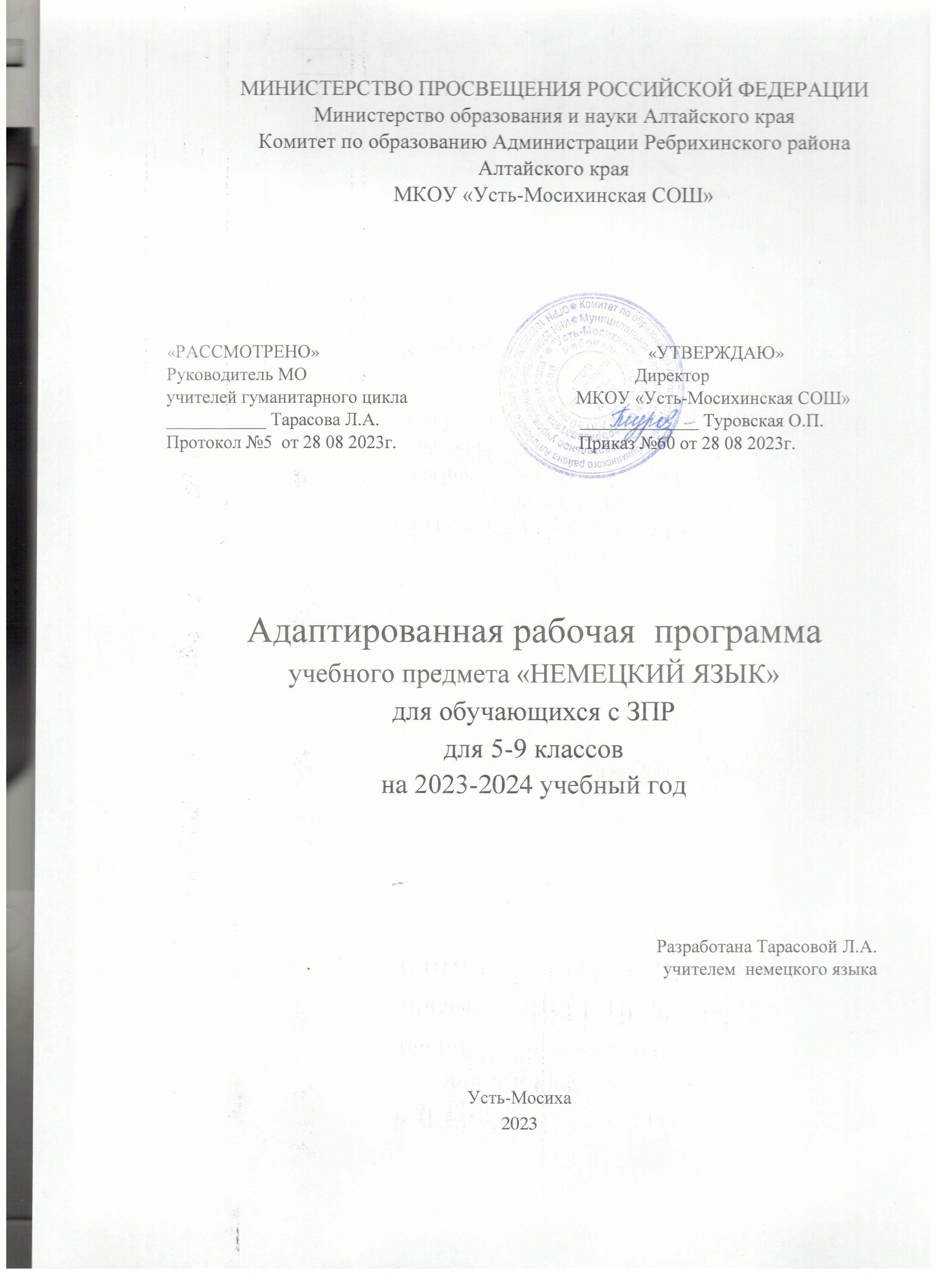 МИНИСТЕРСТВО ПРОСВЕЩЕНИЯ РОССИЙСКОЙ ФЕДЕРАЦИИМинистерство образования и науки Алтайского краяКомитет по образованию Администрации Ребрихинского районаАлтайского краяМКОУ «Усть-Мосихинская СОШ»«РАССМОТРЕНО»                                                                        «УТВЕРЖДАЮ»Руководитель МО                                                                        Директоручителей гуманитарного цикла                                     МКОУ «Усть-Мосихинская СОШ»___________ Тарасова Л.А.                                            _____________ Туровская О.П.Протокол №5  от 28 08 2023г.                                        Приказ №60 от 28 08 2023г.Адаптированная рабочая  программа учебного предмета «НЕМЕЦКИЙ ЯЗЫК»для обучающихся с ЗПРдля 5-9 классовна 2023-2024 учебный год Разработана Тарасовой Л.А.учителем  немецкого языка Усть-Мосиха20231.Пояснительная запискаАдаптированная рабочая программа учебного предмета «Немецкий язык» для обучающихся 5-9 класса с задержкой психического развития разработана с учетом рекомендаций ПМПк составленных по итогам психолого-медико-педагогической диагностики обучающихся с ОВЗ (группы ЗПР).  Программа содержит дифференцированные требования к результатам освоения и условия её реализации, обеспечивающие удовлетворение образовательных потребностей учащихся с задержкой психического развития.   Программа 	разработана 	на 	основе 	следующих 	нормативных документов:  Рабочая программа по немецкому языку 5 – 9  классы разработана согласно: 1.Закон РФ «Об образовании в Российской Федерации» от 29.12.2012 г. № 273 – ФЗ (ст. 12, 13, 15, 16) 2. ФГОС ООО, утвержденного приказом Министерства образования и науки РФ от 17.12. 2010 г. №1897 3. Адаптированной образовательной программы по немецкому языку для общеобразовательных школ по учебному предмету «Иностранный язык» 5-9 классы  4. На основании учебного плана МКОУ «Усть-Мосихинская средняя общеобразовательная школа» на 2023-2024 уч.год Адаптированная рабочая программа по немецкому языку 5-9 класс для обучающихся с задержкой психического развития МКОУ «Усть-Мосихинская СОШ» разработана в соответствии с требованиями федерального государственного образовательного стандарта основного общего образования обучающихся с ограниченными возможностями здоровья предъявляемыми к структуре, условиям реализации и планируемым результатам освоения учебного курса по предмету немецкий язык 5-9 классы для обучающихся  с ОВЗ (вариант 7.1.) Цель реализации рабочей  программы по немецкому языку в 5-9 классах для обучающихся с ограниченными возможностями здоровья— обеспечение выполнения требований ФГОС ООО обучающихся с ОВЗ посредством создания условий для максимального удовлетворения особых образовательных потребностей обучающихся с ОВЗ, обеспечивающих усвоение ими социального и культурного опыта, посредством формирования у школьников иноязычной коммуникативной компетенции, т. е. способности и готовности осуществлять иноязычное межличностное и межкультурное общение с носителями языка.Таким образом, изучение  иностранного языка в целом и немецкого языка  в частности  направлено на достижение следующих задач:  дальнейшее развитие иноязычной коммуникативной компетенции (речевой, языковой, социокультурной, компенсаторной, учебнопознавательной):речевая компетенция – совершенствование коммуникативных умений в четырех основных видах речевой деятельности (говорении, аудировании, чтении и письме); умений планировать свое речевое и неречевое поведение;языковая компетенция – систематизация ранее изученного материала; овладениеновыми языковыми средствами в соответствии с отобранными темами и сферами общения: увеличение объема используемых лексических единиц; развитие навыков оперирования языковыми единицами в коммуникативных целях;социокультурная компетенция – увеличение объема знаний о социокультурной специфике страны/стран изучаемого языка, совершенствование умений строить свое речевое и неречевое поведение адекватно этой специфике, формирование умений выделять общее и специфическое в культуре родной страны и страны изучаемого языка;компенсаторная компетенция – дальнейшее развитие умений выходить из положения в условиях дефицита языковых средств при получении и передаче иноязычной информации;учебно-познавательная компетенция – развитие общих и специальных учебныхумений, позволяющих совершенствовать учебную деятельность по овладению иностранным языком, удовлетворять с его помощью познавательные интересы в другихобластях знания.развитие и воспитание способности и готовности к самостоятельному и непрерывному изучению иностранного языка, дальнейшему самообразованию с его помощью, использованию иностранного языка в других областях знаний; способности к самооценке через наблюдение за собственной речью на родном и иностранном языках; личностному самоопределению учащихся в отношении их будущей профессии;  их социальная адаптация;  формирование качеств гражданина и патриота.  Для достижения данной цели и задач реализуется  усиление социокультурной направленности обучения иностранным языкам, ориентация на усиление культуроведческого аспекта в содержании обучения, на включение школьников в диалог культур, что способствует приобщению учащихся к культуре страны изучаемого языка, развитию взаимопонимания, толерантного отношения к проявлению иной культуры, помогает им лучше осознать особенности культуры своей страны и развивает у них умение представлять ее в процессе общения средствами иностранного языка. Иноязычная коммуникативная компетенция предусматривает развитие коммуникативных умений в основных видах речевой деятельности: говорении, понимании воспринимаемого на слух (аудировании), чтении и письме.           Коррекционные задачи:  предоставить возможность ученику овладеть базовым содержанием обучения,  повышать мотивацию к обучению;  создать условия для развития учащегося в своем персональном темпе, исходя из его образовательных способностей и интересов;  развить мышление, память, внимание, восприятие через индивидуальный раздаточный материал;  осуществлять коррекцию нарушений устной речи, коррекцию и профилактику нарушений чтения и письма;  развивать сознательное использование языковых средств в различных коммуникативных ситуациях с целью реализации полноценных социальных контактов с окружающими; - обеспечивать обучающемуся успех в различных видах деятельности с целью предупреждения негативного отношения к учебе.  Психолого-педагогическая характеристика обучающихся с ОВЗ   Обучающиеся с ОВЗ — это дети, имеющее недостатки в психологическом и /либо физическом развитии, подтвержденные ПМПК и препятствующие получению образования без создания специальных условий.  Категория обучающихся с ЗПР – наиболее многочисленная среди детей с ограниченными возможностями здоровья (ОВЗ) и неоднородная по составу группа школьников. Среди причин возникновения ЗПР могут фигурировать органическая и/или функциональная недостаточность центральной нервной системы, конституциональные факторы, хронические соматические заболевания, неблагоприятные условия воспитания, психическая и социальная депривация. Подобное разнообразие этиологических факторов обусловливает значительный диапазон выраженности нарушений — от состояний, приближающихся к уровню возрастной нормы, до состояний, требующих отграничения от умственной отсталости.   Все обучающиеся с ЗПР испытывают в той или иной степени выраженные затруднения в усвоении учебных программ, обусловленные недостаточными познавательными способностями, специфическими расстройствами психологического развития (школьных навыков, речи и др.), нарушениями в организации деятельности и/или поведения. Общими для всех обучающихся с ЗПР являются в разной степени выраженные недостатки в формировании высших психических функций, замедленный темп либо неравномерное становление познавательной деятельности, трудности произвольной саморегуляции. Достаточно часто у обучающихся отмечаются нарушения речевой и мелкой ручной моторики, зрительного восприятия и пространственной ориентировки, умственной работоспособности и эмоциональной сферы.  Уровень психического развития поступающего в школу ребёнка с ЗПР зависит не только от характера и степени выраженности первичного (как правило, биологического по своей природе) нарушения, но и от качества предшествующего обучения и воспитания (раннего и дошкольного).  Диапазон различий в развитии обучающихся с ЗПР достаточно велик – от практически нормально развивающихся, испытывающих временные и относительно легко устранимые трудности, до обучающихся с выраженными и сложными по структуре нарушениями когнитивной и аффективноповеденческой сфер личности. От обучающихся, способных при специальной поддержке на равных обучаться совместно со здоровыми сверстниками, до обучающихся, нуждающихся при получении начального общего образования в систематической и комплексной (психолого-медикопедагогической) коррекционной помощи.   Различие структуры нарушения психического развития у обучающихся с ЗПР определяет необходимость многообразия специальной поддержки в получении образования и самих образовательных маршрутов, соответствующих возможностям и потребностям обучающихся с ЗПР и направленных на преодоление существующих ограничений в получении образования, вызванных тяжестью нарушения психического развития и неспособностью обучающегося к освоению образования, сопоставимого по срокам с образованием здоровых сверстников.  Отмечаются нарушения внимания, памяти, восприятия и др. познавательных процессов, умственной работоспособности и целенаправленности деятельности, в той или иной степени затрудняющие усвоение школьных норм и школьную адаптацию в целом. Произвольность, самоконтроль, саморегуляция в поведении и деятельности, как правило, сформированы недостаточно. Обучаемость удовлетворительная, но часто избирательная и неустойчивая, зависящая от уровня сложности и субъективной привлекательности вида деятельности, а также от актуального эмоционального состояния. Возможна неадаптивность поведения, связанная как с недостаточным пониманием социальных норм, так и с нарушением эмоциональной регуляции, гиперактивностью.  Особые образовательные потребности обучающихся с ЗПР  Особые образовательные потребности различаются у обучающихся с ОВЗ разных категорий, поскольку задаются спецификой нарушения психического развития, определяют особую логику построения учебного процесса и находят своё отражение в структуре и содержании образования. Наряду с этим современные научные представления об особенностях психофизического развития разных групп обучающихся позволяют выделить образовательные потребности, как общие для всех обучающихся с ОВЗ, так и специфические.   К общим потребностям относятся:  получение специальной помощи средствами образования сразу же после выявления  первичного нарушения развития; выделение пропедевтического периода в образовании, обеспечивающего  преемственность между дошкольным и школьным этапами; получение начального общего образования в условиях образовательных организаций общего или специального типа, адекватного образовательным потребностям обучающегося с ОВЗ; обязательность непрерывности коррекционноразвивающего процесса, реализуемого, как через содержание предметных областей, так и в процессе индивидуальной работы;  психологическое сопровождение, оптимизирующее взаимодействие ребенка с педагогами и соучениками;   психологическое сопровождение, направленное на установление взаимодействия семьи и образовательной организации;  постепенное расширение образовательного пространства, выходящего за пределы образовательной организации.  Для обучающихся с ЗПР, осваивающих характерны следующие специфические образовательные потребности:  обеспечение особой пространственной и временной организации образовательной среды с учетом функционального состояния центральной нервной системы (ЦНС) и нейродинамики психических процессов обучающихся с ЗПР (быстрой истощаемости, низкой работоспособности, пониженного общего тонуса и др.);  гибкое варьирование организации процесса обучения путем расширения/сокращения содержания отдельных предметных областей, изменения количества учебных часов и использования соответствующих методик и технологий;  упрощение системы учебно-познавательных задач, решаемых в процессе образования;  организация процесса обучения с учетом специфики усвоения знаний, умений и навыков обучающимися с ЗПР ("пошаговом» предъявлении материала, дозированной помощи взрослого, использовании специальных методов, приемов и средств, способствующих как общему развитию обучающегося, так и компенсации индивидуальных недостатков развития);  наглядно-действенный характер содержания образования;  развитие познавательной деятельности обучающихся с ЗПР как основы компенсации, коррекции и профилактики нарушений;  обеспечение непрерывного контроля за становлением учебнопознавательной деятельности обучающегося, продолжающегося до достижения уровня, позволяющего справляться с учебными заданиями самостоятельно;  постоянная помощь в осмыслении и расширении контекста усваиваемых знаний, в закреплении и совершенствовании освоенных умений;  специальное обучение «переносу» сформированных знаний и умений в новые ситуации взаимодействия с действительностью;  необходимость постоянной актуализации знаний, умений и одобряемых обществом норм поведения;  постоянное стимулирование познавательной активности, побуждение интереса к себе, окружающему предметному и социальному миру;  использование преимущественно позитивных средств стимуляции деятельности и поведения;  комплексное сопровождение, гарантирующее получение необходимого лечения, направленного на улучшение деятельности ЦНС и на коррекцию поведения, а также специальная психокоррекционная помощь, направленная на компенсацию дефицитов эмоционального развития и формирование осознанной саморегуляции познавательной деятельности и поведения;  специальная психокоррекционная помощь, направленная на формирование способности к самостоятельной организации собственной деятельности и осознанию возникающих трудностей, формирование умения запрашивать и использовать помощь взрослого;  развитие и отработка средств коммуникации, приемов конструктивного общения и взаимодействия (с членами семьи, со сверстниками, с взрослыми), формирование навыков социально одобряемого поведения, максимальное расширение социальных контактов;  обеспечение взаимодействия семьи и образовательного учреждения (организация сотрудничества с родителями, активизация ресурсов семьи для формирования социально активной позиции, нравственных и общекультурных ценностей).  Только удовлетворяя особые образовательные потребности обучающегося с ЗПР, можно открыть ему путь к получению качественного образования.  Данная адаптированная программа составлена по итогам  психологомедикопедагогической диагностики на основе индивидуального  образовательного маршрута учащихся и с учетом рекомендаций ПМПк.  2. Общая характеристика учебного предмета    Программа  полностью отвечает требованиям времени, обеспечивает формирование личностных, метапредметных и предметных компетенций, предопределяющих дальнейшее успешное обучение в основной школе. Программа соответствует стратегической линии развития общего образования в России и имеет все основания для широкого использования в преподавании иностранных языков в школе.             Отличительной особенностью программы является то, что программа нацелена на реализацию личностно-ориентированного деятельностного подхода, что означает сочетание коммуникативной направленности обучения с когнитивной как в сознательном функционально-ориентированном овладении системой немецкого, так и в системном овладении  иноязычным общением.     Обучение иностранному (немецкому) языку рассматривается как одно из приоритетных направлений современного школьного образования. Специфика иностранного (немецкого) языка как учебного предмета определяется в его интегративном характере, т. е. в сочетании языкового/иноязычного образования с элементарными основами литературного образования (ознакомление с образцами зарубежной литературы), а также в его способности выступать и как цель, и как средство обучения для ознакомления с другой предметной областью (гуманитарной, естественно-научной, технологической). Таким образом, в нем реализуются  самые разнообразные межпредметные связи (с родным языком, литературой, историей, географией и т. д.).   	Содержательная  линия программы направлена:  	на обеспечение высокой мотивации к изучению и использованию иностранного языка в разнообразных формах общения;  развитие коммуникативно-речевой и социокультурной компетенции у учащихся;  обеспечения 	осмысленному 	восприятию 	ценностно-значимой информации из области молодёжной культуры;  формирования сознательного подхода к овладению речевыми и языковыми средствами общения;  организации систематического повторения пройденного материала наряду с усвоением новых языковых и речевых явлений;  целенаправленного формирования ценностно-ориентационных представлений о национально-культурной среде зарубежных сверстников;  сопоставления социокультурных особенностей своей страны и страны изучаемого языка.  Предметное содержание речи определяется на основе сфер общения (социальнобытовой, социально-культурной, учебно-трудовой), ситуаций общения и выделенной на их основе тематики общения. Таким образом, компонентами содержания обучения являются:         — предметное содержание речи и эмоционально-ценностное отношение к нему (ценностные  ориентации);         — коммуникативные умения в названных видах речевой деятельности;         — языковые знания и навыки;         — социокультурные знания и навыки;         —учебно-познавательные и компенсаторные умения (общеучебные умения и специальные/предметные умения).  Программа определяет цели, задачи, содержание, обеспечивающие личностноориентированный характер обучения, адекватные педагогические технологии организации учебно-познавательного процесса, периодичность контроля успешности продвижения в изучении немецкого  языка и культуры немецкоязычных стран.  Основная школа — второй уровень общего образования. Она является важным звеном, которое соединяет все три уровня общего образования: начальную, основную и старшую школу. На данном этапе обучения  происходят значительные изменения в развитии школьников,  так как к моменту начала обучения в основной школе у обучающихся расширился кругозор и общее представление о мире, сформированы элементарные коммуникативные умения на иностранном языке в четырех видах речевой деятельности, а также общеучебные умения, необходимые для изучения иностранного языка как учебного предмета; накоплены некоторые знания о правилах речевого поведения на родном и иностранном языках.   В основной школе усиливается роль принципов когнитивной направленности учебного процесса, индивидуализации и дифференциации обучения, большее значение приобретает освоение современных технологий изучения иностранного языка, формирование учебно-исследовательских умений, осознание места и роли родного и иностранных языков в целостном поликультурном, полиязычном мире как средств общения, познания, самореализации и социальной адаптации. Развитие средствами учебного предмета таких качеств личности, как гражданственность, национальная идентичность, патриотизм, толерантное отношение к проявлениям иной культуры. Особенности содержания обучения иностранному языку в основной школе обусловлены динамикой развития школьников. Выделяются два возрастных этапа: 5—7 и 8—9 классы.   В основной школе усиливается роль принципов когнитивной направленности учебного процесса, индивидуализации и дифференциации обучения, большее значение приобретает освоение современных технологий изучения иностранного языка, формирование учебно-исследовательских умений, осознание места и роли родного и иностранных языков в целостном поликультурном, полиязычном мире как средств общения, познания, самореализации и социальной адаптации. Развитие средствами учебного предмета таких качеств личности, как гражданственность, национальная идентичность, патриотизм, толерантное отношение к проявлениям иной культуры.  Особенности содержания обучения иностранному языку в основной школе обусловлены динамикой развития школьников. Выделяются два возрастных этапа: 5—7 и 8—9 классы. К концу обучения в основной школе (8—9 классы) усиливается стремление школьников к самоопределению. У них с неизбежностью возникают вопросы:  продолжать ли образование в полной средней школе (10—11 классы) или в начальном профессиональном учебном заведении (колледже, техникуме и др.);  если продолжать образование в полной средней школе, то на каком уровне — базовом или профильном;  если на профильном уровне, то какой профиль (из предлагаемых школой) выбрать?  Помочь самоопределению школьников призвана предпрофильная подготовка, которая начинается в конце 8 класса и продолжается в 9 классе. Она способствует выявлению их потенциальных склонностей, способностей, готовности к выбору дальнейшего направления своего образования и к определению в нем места иностранного языка: либо в качестве одного из базовых учебных предметов, либо в качестве профильного. Продолжается развитие иноязычной коммуникативной компетенции в единстве всех ее составляющих: языковой, речевой, социокультурной/межкультурной, компенсаторной и учебно-познавательной компетенций. Однако еще большее значение приобретают принципы дифференциации и индивидуализации обучения. Школьники все чаще оказываются в ситуации выбора, в том числе предлагаемых в рамках предпрофильной подготовки, элективных курсов, так называемых профессиональных проб и т. п.  Это придает обучению ярко выраженный практико-ориентированный характер, проявляющийся в том числе в формировании надпредметных ключевых компетенций — готовности учащихся использовать усвоенные знания, умения и способы деятельности в реальной жизни для решения практических задач и развития творческого потенциала. Это должно дать возможность учащимся основной школы достичь общеевропейского допорогового уровня иноязычной коммуникативной компетенции (уровня А2 в терминах Совета Европы). Данный уровень позволит выпускникам основной школы использовать иностранный язык для продолжения образования на старшей ступени обучения в школе и для дальнейшего самообразования.  Основные содержательные линии. Первой содержательной линией учебного предмета «Иностранный язык (немецкий)» являются коммуникативные умения в основных видах речевой деятельности, второй — языковые средства и навыки оперирования ими, третьей — социокультурные знания и умения.  Указанные содержательные линии находятся в тесной взаимосвязи, что обусловлено единством составляющих коммуникативной компетенции как цели обучения: речевой, языковой, социокультурной.  Основной линией следует считать коммуникативные умения, которые представляют собой результат овладения иностранным (немецким) языком на данном этапе обучения. Формирование коммуникативных умений предполагает овладение языковыми средствами, а также навыками оперирования ими в процессе говорения, аудирования, чтения и письма. Таким образом, языковые знания и навыки представляют собой часть названных выше сложных коммуникативных умений. Формирование коммуникативной компетенции неразрывно связано с социокультурными знаниями, которые составляют предмет содержания речи и обеспечивают взаимопонимание в социокультурной/межкультурной коммуникации. Все три указанные основные содержательные линии взаимосвязаны, и отсутствие одной из них нарушает единство учебного предмета «Иностранный язык (немецкий)».  Основные содержательные линии.  Первой содержательной линией учебного предмета «Иностранный язык (немецкий)» являются коммуникативные умения в основных видах речевой деятельности, второй — языковые средства и навыки оперирования ими, третьей — социокультурные знания и умения.   Указанные содержательные линии находятся в тесной взаимосвязи, что обусловлено единством составляющих коммуникативной компетенции как цели обучения: речевой, языковой, социокультурной.   Основной линией следует считать коммуникативные умения, которые представляют собой результат овладения иностранным языком на данном этапе обучения. Формирование коммуникативных умений предполагает овладение языковыми средствами, а также навыками оперирования ими в процессе говорения, аудирования, чтения и письма. Таким образом, языковые знания и навыки представляют собой часть названных  выше сложных коммуникативных умений. Формирование коммуникативной компетенции неразрывно связано с социокультурными знаниями, которые составляют предмет содержания речи и обеспечивают взаимопонимание в социокультурной/межкультурной коммуникации. Все три указанные основные содержательные линии взаимосвязаны, и отсутствие одной из них нарушает единство учебного предмета «Иностранный язык».          Ценностные ориентиры содержания учебного курса                    Первой содержательной линией учебного предмета «Иностранный язык           (немецкий)» являются коммуникативные умения в основных видах речевой   деятельности, второй — языковые средства и навыки оперирования ими, третьей — социокультурные знания и общеучебные и специальные учебные умения, которые находятся в тесной взаимосвязи. Интегративной целью обучения 	немецкому языку в пятом классе является 	продолжение формирования элементарной коммуникативной компетенции школьника на доступном для него уровне в основных видах речевой деятельности: аудировании, говорении, чтении и письме.      Обучение немецкому языку в основной школе обеспечивает преемственность с подготовкой учащихся в начальной школе. Данная ступень изучения иностранного языка характеризуется наличием значительных изменений в развитии школьников, так как у них к моменту начала обучения в основной школе существенно расширился кругозор и общее представление о мире. Они уже понимают роль и значение иностранного языка как средства обучения в условиях поликультурности и многоязычия современного мира, владеют четырьмя основными видами речевой деятельности и обладают специальными учебными и общеучебными умениями, необходимыми для изучения иностранного языка как учебного предмета, а также накопили некоторые знания о правилах речевого поведения на родном и иностранном, в нашем случае немецком, языка  Иностранный язык (немецкий) как учебный предмет характеризуется:  межпредметностью (содержанием речи на немецком языке из различных областей знания (литературы, географии, истории и т.д.);  многоуровневостью (овладение различными языковыми средствами, соотносящимися с аспектами языка: лексическим, грамматическим, фонетическим, умениями в четырех видах речевой деятельности);  полифункциональностью (выступает как цель обучения и как средство приобретения сведений в самых различных областях жизни).        Курс обучения немецкому языку в основной школе (5—9 классы) характеризуется личностной ориентацией языкового образования, реализацией всех основных современных подходов, входящих в личностно ориентированную парадигму образования: деятельностного, коммуникативного, социокультурного/межкультурного (обеспечивающего диалог культур), компетентностного, средоориентированного подходов.  3. Место учебного предмета в учебном плане. Иностранный (немецкий) язык как учебный предмет наряду с родным языком и литературой входит в образовательную область «Филология», закладывая основы филологического образования и формируя коммуникативную культуру школьника.   Согласно учебному плану на изучение «Иностранный язык (немецкий)» на уровне основного общего образования отводится не менее 510 ч. из расчета 3 ч. в неделю с 5 по 9 класс. «Иностранный язык (немецкий)» изучается  в 5 -9  классах – 3 часа в неделю,102 часа в год (34 учебные недели в каждом классе), всего 510 часов. Отличительными чертами данной программы является разноуровневый подход в обучении немецкому языку, при котором каждый обучающийся имеет возможность овладеть учебным материалом в зависимости от его способностей и индивидуальных особенностей. Разноуровневый поход в обучении позволяет создавать ситуацию успешности для каждого ученика, повышает учебную мотивацию и интерес к предмету  «Иностранный язык (немецкий)».  4. Личностные, метапредметные и предметные результаты освоения  учебного предмета  Российская гражданская идентичность (патриотизм, уважение к Отечеству, к прошлому и настоящему многонационального народа России,  чувство ответственности и долга перед Родиной, идентификация себя в качестве гражданина России, субъективная значимость использования русского языка и языков народов России, осознание и ощущение личностной сопричастности судьбе российского народа). Осознание этнической принадлежности, знание истории, языка, культуры своего народа, своего края, основ культурного наследия народов России и человечества (идентичность человека с российской многонациональной культурой, сопричастность истории народов и государств, находившихся на территории современной России); интериоризация гуманистических, демократических и традиционных ценностей многонационального российского общества. Осознанное, уважительное и доброжелательное отношение к истории, культуре, религии, традициям, языкам, ценностям народов России и народов мира.  Готовность и способность обучающихся к саморазвитию и самообразованию на основе мотивации к обучению и познанию; готовность и способность осознанному выбору и построению дальнейшей индивидуальной траектории образования на базе ориентировки в мире профессий и профессиональных предпочтений, с учетом устойчивых познавательных интересов.  Развитое моральное сознание и компетентность в решении моральных проблем на основе личностного выбора, формирование нравственных чувств и нравственного поведения, осознанного и ответственного отношения к собственным поступкам (способность к нравственному самосовершенствованию; веротерпимость, уважительное отношение к религиозным чувствам, взглядам людей или их отсутствию; знание основных норм морали, нравственных, духовных идеалов, хранимых в культурных традициях народов России, готовность на их основе к сознательному самоограничению в поступках, поведении, расточительном потребительстве; сформированность представлений об основах светской этики, культуры традиционных религий, их роли в развитии культуры и истории России и человечества, в становлении гражданского общества и российской государственности; понимание значения нравственности, веры и религии в жизни человека, семьи и общества). Сформированность ответственного отношения к учению; уважительного отношения к труду, наличие опыта участия в социально значимом труде. Осознание значения семьи в жизни человека и общества, принятие ценности семейной жизни, уважительное и заботливое отношение к членам своей семьи.  Сформированность целостного мировоззрения.  Осознанное, уважительное и доброжелательное отношение к другому человеку, его мнению, мировоззрению, культуре, языку, вере, гражданской позиции. Готовность и способность вести диалог с другими людьми и достигать в нем взаимопонимания (идентификация себя как полноправного субъекта общения, готовность к конструированию образа партнера по диалогу, готовность к конструированию образа допустимых способов диалога, готовность к конструированию процесса диалога как конвенционирования интересов, процедур, готовность и способность к ведению переговоров). 6. Освоенность социальных норм, правил поведения, ролей и форм социальной жизни в группах и сообществах. Участие в школьном самоуправлении и общественной жизни в пределах возрастных компетенций с учетом региональных, этнокультурных, социальных и экономических особенностей (формирование готовности к участию в процессе упорядочения социальных связей и отношений, в которые включены и которые формируют сами учащиеся; включенность в непосредственное гражданское участие, готовность участвовать в жизнедеятельности подросткового общественного объединения, продуктивно взаимодействующего с социальной средой и социальными институтами; идентификация себя в качестве субъекта социальных преобразований, освоение компетентностей в сфере организаторской деятельности; интериоризация ценностей созидательного отношения к окружающей действительности, ценностей социального творчества, ценности продуктивной организации совместной деятельности, самореализации в группе и организации, ценности «другого» как равноправного партнера, формирование компетенций анализа, проектирования, организации деятельности, рефлексии изменений, способов взаимовыгодного сотрудничества, способов реализации собственного лидерского потенциала).  Сформированность ценности здорового и безопасного образа жизни; интериоризация правил индивидуального и коллективного безопасного поведения в чрезвычайных ситуациях, угрожающих жизни и здоровью людей, правил поведения на транспорте и на дорогах.  Развитость эстетического сознания через освоение художественного наследия народов России и мира.  Сформированность основ экологической культуры, соответствующей современному уровню экологического мышления.  Метапредметные результаты:   воспитание российской гражданской идентичности: патриотизма, любви и уважения к Отечеству, чувства гордости за свою Родину, прошлое и настоящее многонационального народа России; осознание своей этнической принадлежности, знание истории, культуры, языка своего народа, своего края, основ культурного наследия народов России и человечества;   формирование целостного мировоззрения, соответствующего современному развитию науки и общественной практики, учитывающего социальное, культурное, языковое и духовное многообразие современного мира;   формирование осознанного, уважительного и доброжелательного отношения к другому человеку, его мнению, мировоззрению, культуре, языку, вере, гражданской позиции; к истории, культуре, религии, традициям, языкам, ценностям  народов России и народов мира;   формирование готовности и способности вести диалог с другими людьми и достигать в нём взаимопонимания.  III. Предметные результаты:  в коммуникативной сфере:   • коммуникативная компетенция выпускников (то есть владение немецким языком как средством общения), включающая речевую компетенцию в следующих видах речевой деятельности:  говорении: умение начинать, вести/поддерживать и заканчивать различные виды диалогов в стандартных ситуациях общения, соблюдая нормы речевого этикета, при необходимости переспрашивая, уточняя;   умение расспрашивать собеседника и отвечать на его вопросы, высказывая своё мнение, просьбу, отвечать на предложение  собеседника согласием/отказом, опираясь на  изученную тематику и усвоенный лексико-грамматический материал;   участие в полилоге, свободной беседе, обсуждении;   рассказ о себе, своей семье, друзьях, своих интересах и планах на будущее;   сообщение кратких сведений о своём городе/селе, о своей стране и странах изучаемого языка;   описание событий/явлений, умение передавать основное содержание, основную мысль прочитанного или услышанного,   выражать своё отношение к прочитанному/услышанному, давать краткую характеристику персонажей;  аудировании:восприятие на слух и понимание речи учителя, одноклассников;   восприятие на слух и понимание основного содержания кратких, несложных аутентичных прагматических аудио- и видеотекстов (прогноз погоды, объявления на вокзале/в аэропорту и др.), выделяя для себя значимую информацию и при необходимости письменно фиксируя её;   восприятие на слух и понимание основного содержания несложных аутентичных аудио- и видеотекстов, относящихся к разным коммуникативным типам речи  (описание/сообщение/рассказ), умение определять тему текста, выделять главные  факты в тексте, опуская второстепенные;  чтении: чтение аутентичных текстов разных жанров и стилей, преимущественно с пониманием основного содержания;   чтение несложных аутентичных текстов разных жанров с полным и точным пониманием и с использованием различных приёмов смысловой переработки текста (языковой догадки, анализа, выборочного перевода), умение оценивать полученную информацию, выражать своё мнение;   чтение текста с выборочным пониманием нужной или интересующей информации;  письменной речи:заполнение анкет и формуляров;   написание поздравлений, личных писем с опорой на образец: умение расспрашивать адресата о его жизни и делах, сообщать то же о себе, выражать благодарность, просьбу, употребляя формулы речевого этикета, принятые в немецкоязычных странах;   составление плана, тезисов устного или письменного сообщения; краткое изложение результатов проектной деятельности;   • языковая компетенция (владение языковыми средствами и действиями с ними):  - применение правил написания немецких слов, изученных в основной школе;   адекватное произношение и различение на слух всех звуков немецкого языка;  - соблюдение правильного ударения;   соблюдение  	ритмико-интонационных  	особенностей  	предложений  	различных коммуникативных  	типов  (утвердительное,  вопросительное,  отрицательное, повелительное); правильное членение предложений на смысловые группы;   распознавание и употребление в речи основных значений изученных лексических единиц  (слов, словосочетаний, реплик- клише речевого этикета);   знание основных способов словообразования (аффиксация, словосложение, конверсия);  - понимание явления многозначности слов немецкого языка, синонимии, антонимии и лексической сочетаемости;   распознавание и употребление в речи основных морфологических форм и синтаксических конструкций немецкого языка;   знание признаков изученных грамматических явлений (временных форм глаголов, модальных глаголов и их эквивалентов,  артиклей, существительных, степеней сравнения прилагательных и наречий, местоимений, числительных, предлогов);   знание основных различий систем немецкого и русского/родного языков;  • социокультурная компетенция:   знание национально-культурных особенностей речевого и неречевого поведения в своей стране и странах изучаемого языка, их применение в различных ситуациях формального и неформального межличностного и межкультурного общения;   распознавание и употребление в устной и письменной речи основных норм речевого этикета (реплик-клише, наиболее распространённой оценочной лексики), принятых в немецкоязычных странах;   знание употребительной фоновой лексики и реалий страны изучаемого языка: распространённых образцов фольклора (скороговорки, считалки, пословицы);  - знакомство с образцами художественной и научнопопулярной литературы;   понимание роли владения иностранными языками в современном мире;   представление об особенностях образа жизни, быта, культуры немецкоязычных достопримечательностях, выдающихся людях и их вкладе в мировую культуру);  - представление о сходстве и различиях в традициях своей страны и немецкоязычных стран;   • компенсаторная компетенция:   умение выходить из трудного положения в условиях дефицита языковых средств при получении и приёме информации за счёт использования контекстуальной догадки, игнорирования языковых трудностей, переспроса, словарных замен, жестов, мимики; в познавательной сфере:умение сравнивать языковые явления родного и немецкого языков на уровне отдельных грамматических явлений, слов, словосочетаний, предложений;   владение приёмами работы с текстом: умение пользоваться определённой стратегией чтения/аудирования в зависимости от коммуникативной задачи (читать/слушать текст с разной глубиной понимания);   умение действовать по образцу/аналогии при выполнении упражнений и составлении собственных высказываний в пределах тематики основной школы;   готовность и умение осуществлять индивидуальную и совместную проектную работу;  - владение умением пользования справочным материалом (грамматическим и лингвострановедческим справочником, двуязычным и толковым словарями, мультимедийными средствами);   владение способами и приёмами дальнейшего самостоятельного изучения немецкого и других иностранных языков;  в ценностно-мотивационной сфере: представление о языке как основе культуры мышления, средства выражения мыслей, чувств, эмоций;   достижение взаимопонимания в процессе устного и письменного общения с носителями иностранного языка, установления межличностных и межкультурных контактов в доступных пределах;   представление о целостном полиязычном, поликультурном мире, осознание места и роли родного, немецкого и других иностранных языков в этом мире как средства общения, познания, самореализации и социальной адаптации;   приобщение к ценностям мировой культуры как через немецкоязычные источники информации, в том числе мультимедийные, так и через участие в школьных обменах, туристических поездках, молодёжных форумах;  в трудовой сфере: умение планировать свой учебный труд;  в эстетической сфере: владение элементарными средствами выражения чувств и эмоций на иностранном языке;  - стремление к знакомству с образцами художественного творчества на немецком языке и средствами немецкого языка;  в физической сфере:стремление вести здоровый образ жизни (режим труда и отдыха, питание, спорт, фитнес).  5. Содержание учебного предмета «Иностранный язык (немецкий). Освоение предмета «Иностранный язык (немецкий)» в основной школе предполагает применение  коммуникативного подхода в обучении иностранному языку.     Учебный предмет «Иностранный язык (немецкий)» обеспечивает развитие    иноязычных коммуникативных умений и языковых навыков, которые необходимы обучающимся для продолжения образования в школе или в системе среднего профессионального образования.  Освоение учебного предмета «Иностранный язык (немецкий)» направлено на     достижение обучающимися допорогового уровня иноязычной коммуникативной компетенции, позволяющем общаться на иностранном языке в устной и письменной формах в пределах тематики и языкового материала основной школы как сносителями иностранного языка, так и с представителями других стран, которые используют иностранный язык как средство межличностного и межкультурного общения.    Изучение предмета «Иностранный язык (немецкий)» в части формирования навыков и развития умений обобщать и систематизировать имеющийся языковой и речевой опыт  основано на межпредметных связях с предметами «Русский язык», «Литература», «История», «География», «Физика»,    «Музыка», «Изобразительное искусство» и др.  Предметное содержание речи  Моя семья. Взаимоотношения в семье. Конфликтные ситуации и способы их решения.   Мои друзья. Лучший друг/подруга. Внешность и черты характера. Межличностные взаимоотношения с друзьями и в школе.   Свободное время. Досуг и увлечения (музыка, чтение; посещение театра, кинотеатра, музея, выставки). Виды отдыха. Поход по магазинам. Карманные деньги. Молодежная мода.  Здоровый образ жизни. Режим труда и отдыха, занятия спортом, здоровое питание, отказ от вредных привычек.  Спорт. Виды спорта. Спортивные игры. Спортивные соревнования.Школа. Школьная жизнь. Правила поведения в школе.Изучаемые предметы и отношения к ним. Внеклассные мероприятия. Кружки. Школьная форма. Каникулы. Переписка с зарубежными сверстниками.  Выбор профессии. Мир профессий. Проблема выбора профессии. Роль иностранного языка в планах на будущее.Путешествия. Путешествия по России и странам изучаемого языка. Транспорт.  Окружающий мир  Природа: растения и животные. Погода. Проблемы экологии. Защита окружающей среды. Жизнь в городе/ в сельской местности.   Средства массовой информации  Роль средств массовой информации в жизни общества. Средства массовой информации: пресса, телевидение, радио, Интернет.  Страны изучаемого языка и родная страна Страны, столицы, крупные города. Государственные символы. Географическое положение. Климат. Население. Достопримечательности. Культурные особенности: национальные праздники, памятные даты, исторические события, традиции и обычаи.  Выдающиеся люди и их вклад в науку и мировую культуру.Коммуникативные умения  Говорение  Диалогическая речь  Совершенствование диалогической речи: умений вести диалоги разного характера - этикетный, диалог-расспрос, диалог – побуждение к действию, диалог-обмен мнениями и комбинированный диалог.  Объем диалога от 3 реплик (5-7 класс) до 4-5 реплик (8-9 класс) со стороны каждого учащегося.Продолжительность диалога – до 2,5–3 минут.   Монологическая речьСовершенствование умений строить связные высказывания с использованием основных коммуникативных типов речи (повествование, описание, рассуждение (характеристика)), с высказыванием своего мнения и краткой аргументацией с опорой и без опоры на зрительную наглядность, прочитанный/прослушанный текст и/или вербальные опоры (ключевые слова, план, вопросы)  Объем монологического высказывания от 8-10 фраз (5-7 класс) до 10-12 фраз (8-9 класс). Продолжительность монологического высказывания –1,5–2 минуты.  Аудирование Восприятие на слух и понимание несложных аутентичных аудиотекстов с разной глубиной и точностью проникновения в их содержание (с пониманием основного содержания, с выборочным пониманием) в зависимости от решаемой коммуникативной задачи.   Жанры 	текстов: 	прагматические, 	информационные, 	научнопопулярные.  Типы текстов: высказывания собеседников в ситуациях повседневного общения, сообщение, беседа, интервью, объявление, реклама и др.  Содержание текстов должно соответствовать возрастным особенностям и интересам учащихся и иметь образовательную и воспитательную ценность.  Аудирование с пониманием основного содержания текста предполагает умение определять основную тему и главные факты/события в воспринимаемом на слух тексте. Время звучания текстов для аудирования – до 2 минут.   Аудирование с выборочным пониманием нужной/ интересующей/ запрашиваемой информации предполагает умение выделить значимую информацию в одном или нескольких несложных аутентичных коротких текстах. Время звучания текстов для аудирования – до 1,5 минут.  Аудирование с пониманием основного содержания текста и с выборочным пониманием нужной/ интересующей/ запрашиваемой информации осуществляется на несложных аутентичных текстах, содержащих наряду с изученными и некоторое количество незнакомых языковых явлений.  Чтение  Чтение и понимание текстов с различной глубиной и точностью проникновения в их содержание: с пониманием основного содержания, с выборочным пониманием нужной/ интересующей/ запрашиваемой информации, с полным пониманием.Жанры текстов: научно-популярные, публицистические, художественные, прагматические. Типы текстов: статья, интервью, рассказ, отрывок из художественного произведения, объявление, рецепт, рекламный проспект, стихотворение и др.Содержание текстов должно соответствовать возрастным особенностям и интересам учащихся, иметь образовательную и воспитательную ценность, воздействовать на эмоциональную сферу школьников.Чтение с пониманием основного содержания осуществляется на несложных аутентичных текстах в рамках предметного содержания, обозначенного в программе. Тексты могут содержать некоторое количество неизученных языковых явлений. Объем текстов для чтения – до 700 слов.  Чтение с выборочным пониманием нужной/ интересующей/ запрашиваемой информации осуществляется на несложных аутентичных текстах, содержащих некоторое количество незнакомых языковых явлений.Объем текста для чтения - около 350 слов.  Чтение с полным пониманием осуществляется на несложных аутентичных текстах, построенных на изученном языковом материале. Объем текста для чтения около 500 слов.  Независимо от вида чтения возможно использование двуязычного словаря.   Письменная речь  Дальнейшее развитие и совершенствование письменной речи, а именно умений:  заполнение анкет и формуляров (указывать имя, фамилию, пол, гражданство, национальность, адрес);  написание коротких поздравлений с днем рождения и другими праздниками, выражение пожеланий (объемом 30–40 слов, включая адрес);   написание личного письма, в ответ на письмо-стимул с употреблением формул речевого этикета, принятых в стране изучаемого языка с опорой и без опоры на образец (расспрашивать адресата о его жизни, делах, сообщать то же самое о себе, выражать благодарность, давать совет, просить о чем-либо), объем личного письма около 100–120 слов, включая адрес;   составление плана, тезисов устного/письменного сообщения; краткое изложение результатов проектной деятельности.  делать выписки из текстов; составлять небольшие письменные высказывания в соответствии с коммуникативной задачей.  Языковые средства и навыки оперирования ими Орфография и пунктуацияПравильное написание изученных слов. Правильное использование знаков препинания (точки, вопросительного и восклицательного знака) в конце предложения.  Фонетическая сторона речиРазличения на слух в потоке речи всех звуков немецкого языка и навыки их адекватного произношения (без фонематических ошибок, ведущих к сбою в коммуникации). Соблюдение правильного ударения в изученных словах.Членение предложений на смысловые группы. Ритмикоинтонационные навыки произношения различных типов предложений. Соблюдение правила отсутствия фразового ударения на служебных словах.  Лексическая сторона речиНавыки распознавания и употребления в речи лексических единиц, обслуживающих ситуации общения в рамках тематики основной школы, наиболее распространенных устойчивых словосочетаний, оценочной лексики, реплик-клише речевого этикета, характерных для культуры стран изучаемого языка в объеме примерно 1200 единиц (включая 500 усвоенных в начальной школе).   Основные способы словообразования: аффиксация, словосложение, конверсия.  Многозначность лексических единиц. Синонимы. Антонимы. Лексическая сочетаемость.  Грамматическая сторона речиНавыки распознавания и употребления в речи нераспространенных и распространенных простых предложений, сложносочиненных и сложноподчиненных предложений.  Навыки распознавания и употребления в речи коммуникативных типов предложения: повествовательное (утвердительное и отрицательное), вопросительное, побудительное, восклицательное. Использование прямого и обратного порядка слов.  Навыки распознавания и употребления в речи существительных в единственном и множественном числе в различных падежах; артиклей; прилагательных и наречий в разных степенях сравнения;местоимений (личных, притяжательных, возвратных, указательных, неопределенных и их производных, относительных, вопросительных); количественных и порядковых числительных; глаголов в наиболее употребительных видовременных формах действительного и страдательного залогов, модальных глаголов и их эквивалентов; предлогов.   Социокультурные знания и умения.Умение осуществлять межличностное и межкультурное общение, используя знания о национально-культурных особенностях своей страны и страны/стран изучаемого языка, полученные на уроках иностранного языка и в процессе изучения других предметов (знания межпредметного характера). Это предполагает овладение:  знаниями о значении родного и иностранного языков в современном мире;  сведениями о социокультурном портрете стран, говорящих на немецком  языке, их символике и культурном наследии;  • сведениями о социокультурном портрете стран, говорящих на немецком языке, их символике и культурном наследии;   знаниями о реалиях немецкоязычных стран: традициях (в питании, проведении выходных дней, основных национальных праздников и т. д.), распространенных образцов фольклора (пословицы и т. д.);   представлениями осходстве и различиях в традициях своей страны и немецкоязычных стран; об особенностях образа жизни, быта, культуры (всемирно известных достопримечательностях, выдающихся людях и их вкладе в мировую культуру) немецкоязычных стран; о некоторых произведениях художественной литературы на немецком  языке;  умением распознавать и употреблять в устной и письменной речи в ситуациях формального и неформального общения основные нормы речевого этикета, принятые в  немецкоязычных странах (реплики-клише, наиболее распространенную оценочную лексику);   умением представлять родную страну и ее культуру на иностранном языке; оказывать помощь зарубежным гостям в нашей стране в ситуациях повседневного общения.   	Компенсаторные 	уменияСовершенствование умений:  переспрашивать, 	просить 	повторить, 	уточняя 	значение незнакомых слов;  использовать в качестве опоры при порождении собственных высказываний ключевые слова, план к тексту, тематический словарь и т. д.;   прогнозировать 	содержание 	текста 	на 	основе 	заголовка, предварительно поставленных вопросов и т. д.;  догадываться о значении незнакомых слов по контексту, по используемым собеседником жестам и мимике;  использовать синонимы, антонимы, описание понятия при дефиците языковых средств.  Общеучебные умения и универсальные способы деятельности Формирование и совершенствование умений:  работать с информацией: поиск и выделение нужной информации, обобщение, сокращение, расширение устной и письменной информации, создание второго текста по аналогии, заполнение таблиц;  работать с разными источниками на иностранном языке: справочными материалами, словарями, интернет-ресурсами, литературой;  планировать и осуществлять учебно-исследовательскую работу: выбор темы исследования, составление плана работы, знакомство с исследовательскими методами (наблюдение, анкетирование, интервьюирование), анализ полученных данных и их интерпретация, разработка краткосрочного проекта и его устная презентация с аргументацией, ответы на вопросы по проекту; участие в работе над долгосрочным проектом, взаимодействие в группе с другими участниками проектной деятельности;  самостоятельно работать в классе и дома.   Специальные учебные умения  Формирование и совершенствование умений:  находить ключевые слова и социокультурные реалии в работе над текстом;  семантизировать слова на основе языковой догадки;  осуществлять словообразовательный анализ;  пользоваться справочным материалом (грамматическим и лингвострановедческим справочниками, двуязычным и толковым словарями, мультимедийными средствами); участвовать в проектной деятельности меж- и метапредметного характера.  6.  Тематическое планирование с определением основных видов учебной деятельности Тематическое планирование  с 	определением 	основных 	видов 	учебной деятельности   5 класс (102 ч) класс (102 часа)  Блок 2. Lesen macht klug (2 ч.)   класс (102 часа)  7 класс (102 ч)  8 класс (102 часов)  9 класс (102 часов) 7. Описание учебно-методического и материально-технического обеспечения образовательного процессаУчебно-методическое и материально-техническое обеспечение образовательного процесса.Основания и цели разработки требований.Настоящие рекомендации разработаны на основе федерального компонента государственного образовательного стандарта общего образования по иностранному языку (для основной средней школы, базового и профильного уровней полной средней школы).   Рекомендации представляют собой требования к материальнотехническому обеспечению учебного процесса, предъявляемые при введении государственного стандарта по иностранному языку в практику обучения. Они включают перечни книгопечатной продукции (библиотечный фонд), демонстрационных печатных пособий, компьютерных и информационнокоммуникационных средств, технических средств обучения, экраннозвуковых пособий.  Новизна разработанных требований.В отличие от существовавших ранее перечней средств обучения и учебного оборудования по иностранному языку настоящие рекомендации ориентированы не только на обеспечение наглядности процесса обучения, но и, прежде всего, на создание необходимых условий для реализации требований к уровню подготовки выпускников. Государственный стандарт по иностранному языку предполагает приоритет личностноориентированного подхода к процессу обучения, развитие у учащихся широкого комплекса общих учебных и предметных умений, овладение способами деятельности, формирующими познавательную, коммуникативную компетенции. Материальнотехническое обеспечение учебного процесса должно быть достаточным для эффективного решения этих задач. Поэтому рекомендации включают не только объекты, выпускаемые в настоящее время, но и перспективные, создание которых необходимо с точки зрения языкового языка.   Специфика подходов к отбору объектов и средств материальнотехническогообеспечения.В перечнях объектов и средств материально-технического обеспечения, вошедших в состав настоящих рекомендаций, представлены не конкретные названия, а, прежде всего, общая номенклатура объектов. Это вызвано тем, что в условиях модернизации школьного образования существенно меняется содержательная основа учебников и учебных пособий, вводятся в широкую практику преподавания принципиально новые носители информации. Так, например, значительная часть учебных материалов, в том числе тексты источников, комплекты иллюстраций, карты, таблицы, все чаще размещаются не на полиграфических, а на мультимедийных носителях. Многие средства и объекты материально-технического обеспечения являются взаимозаменяемыми. Они нацелены на создание условий для формирования и развития коммуникативных умений и языковых навыков учащихся.  Таким образом, настоящие рекомендации выполняют функцию ориентира в создании эффективной обучающей среды, необходимой для реализации требований к уровню подготовки выпускников на каждой ступени обучения, установленных стандартом. Они исходят из задач комплексного использования материально-технических средств обучения, перехода от репродуктивных форм учебной деятельности к самостоятельным, творческим видам работы, переноса акцента на формирование коммуникативной культуры учащихся и развитие умений работы с различными типами информации и ее источников.   Настоящие рекомендации могут быть уточнены и дополнены применительно к специфике конкретных образовательных учреждений, уровню их финансирования, а также исходя из последовательной разработки и накопления собственной базы материально-технических средств обучения (в том числе в виде мультимедийных продуктов, создаваемых учащимися, видеотеки и т.п.).  Реализация принципа вариативности; преемственность на разных ступенях образования; учёт внутрипредметных и межпредметных связей.  	Книгопечатная продукция(методическая литература) Принципы преемственности на разных этапах обучения и внутрипредметных связей реализуются за счёт включения в перечень объектов и средств обучения   серий (линеек) УМК (учебника, рабочей тетради, аудиокассеты, книги для учителя, книги для чтения), которые охватывают весь курс обучения иностранному языку в школе. Внутренняя структура этих УМК, их содержание, способы подачи материала и  принципы организации учебной деятельности учащихся  позволяют успешно «стыковать»  ступени обучения.  Учёт межпредметных связей осуществляется за счёт возможности использования  включенных в перечень печатных пособий ( тематических картинок, портретов, карт) и экранных пособий ( слайдов, диапозитивов), как на уроках иностранного языка, прежде всего так и на уроках родного языка и литературы, а также других предметов.( географии, биологии, МХК и др.). Информация на иностранном языке, получаемая при работе в электронной библиотеке, может быть использована при выполнении проектов по различным дисциплинам.  Реализация принципа вариативности проявляется в возможности использовать различные средства обучения для решения учебных и коммуникативных задач на уроке.  Главным условием для реализации образовательной программы по иностранному (немецкому) языку является сам педагог. Он выступает в разных качествах: учитель, психолог, актер, сказочник и др. В этой связи педагог должен:  владеть методикой преподавания данного предмета  иметь базовые знания по математике •  иметь хорошо развитые коммуникативные и организаторские способности. Живое слово учителя является примером для обучающихся.  Кроме того, для успешной работы и обеспечения прогнозируемых результатов необходимы определенные условия:  наличие учебного оборудования  наличие материалов и инструментов  учебные пособия  уютное эстетическое пространство для занятий (правильное освещение, доска для демонстраций и объяснений)  Успешность занятий и уровень мотивации ученика по иностранному (немецкому) языку напрямую зависит от стиля отношений между учителем и обучающимся. Доброта и педагогический такт педагога способны поддержать обучающегося, вселить в него уверенность в собственные силы, избавиться от чувства неуверенности. Таким образом, не снижая требований к качеству выполненных обучающимся работ, педагог добивается высокого уровня выполнения работы.  Отражение и учет результативности идет через принципы совместной деятельности педагога и ребенка:  принцип воспитывающего обучения  принцип доступности  принцип постепенности, последовательности и систематичности  принцип наглядности  принцип национальной насыщенности  принцип мотивации  связи теории с практикой.  К основным приемам обучения можно отнести следующие:  показ с объяснением  диалог с обучающимися •  анализ собственной практической деятельности и других обучающихся и др.  Для более качественного усвоения материала, повышение интереса обучения и высокого результата обучения на уроках используются следующие методы:  1. Словесный. объяснение, беседа, постановка задач;  использование коротких стихотворений, рифмовок, песен.  Использование наглядного материала заинтересовывает детей, активирует их и вызывает желание принять участие в том или ином виде деятельности. И как результат этого – эмоциональная отзывчивость детей, прекрасное настроение, хорошее усвоение материала и высокая активность.  Практический После объяснения и показа упражнений педагога, дети повторяют, усовершенствуют действия во всех видах деятельности. Чтобы не утомлять детей задания чередуются по сложности и по характеру: трудные с легкими, освоение нового с повторением пройденного.   Наглядный. Данная программа предусматривает использование на уроках интересного и яркого наглядного материала:  тематические картинки;  дидактический материал;  игровые атрибуты;  аудио – и видеоматериа  8. Планируемые результаты изучения учебного предмета   Российская гражданская идентичность (патриотизм, уважение к Отечеству, к прошлому и настоящему многонационального народа России,  чувство ответственности и долга перед Родиной, идентификация себя в качестве гражданина России, субъективная значимость использования русского языка и языков народов России, осознание и ощущение личностной сопричастности судьбе российского народа).   Готовность и способность обучающихся к саморазвитию и самообразованию на основе мотивации к обучению и познанию; готовность и способность осознанному выбору и построению дальнейшей индивидуальной траектории образования на базе ориентировки в мире профессий и профессиональных предпочтений, с учетом устойчивых познавательных интересов.  Развитое моральное сознание и компетентность в решении моральных проблем на основе личностного выбора, формирование нравственных чувств и нравственного поведения, осознанного и ответственного отношения к собственным поступкам (способность к нравственному самосовершенствованию; веротерпимость, уважительное отношение к религиозным чувствам, взглядам людей или их отсутствию;   Сформированность целостного мировоззрения, соответствующего современному уровню развития науки и общественной практики, учитывающего социальное, культурное, языковое, духовное многообразие современного мира.  Осознанное, уважительное и доброжелательное отношение к другому человеку, его мнению, мировоззрению, культуре, языку, вере, гражданской позиции. Готовность и способность вести диалог с другими людьми и достигать в нем взаимопонимания.  Освоенность социальных норм, правил поведения, ролей и форм социальной жизни в группах и сообществах.   Сформированность ценности здорового и безопасного образа жизни; интериоризация правил индивидуального и коллективного безопасного поведения в чрезвычайных ситуациях, угрожающих жизни и здоровью людей, правил поведения на транспорте и на дорогах.  Развитость эстетического сознания через освоение художественного наследия народов России и мира, творческой деятельности эстетического характера (способность понимать художественные произведения, отражающие разные этнокультурные традиции; сформированность основ художественной культуры обучающихся как части их общей духовной культуры, как особого способа познания жизни и средства организации общения; эстетическое, эмоционально-ценностное видение окружающего мира; способность к эмоционально-ценностному освоению мира, самовыражению и ориентации в художественном и нравственном пространстве культуры;  Сформированность основ экологической культуры, соответствующей современному уровню экологического мышления, наличие опыта экологически ориентированной рефлексивно-оценочной и практической деятельности в жизненных ситуациях.  Метапредметные результаты, включают освоенные обучающимися межпредметные понятия и универсальные учебные действия (регулятивные, познавательные, коммуникативные).Межпредметные понятия Условием формирования межпредметных понятий, например таких как система, факт, закономерность, феномен, анализ, синтезявляется овладение обучающимися основами читательской компетенции, приобретение навыков работы с информацией, участие  в проектной деятельности. В основной школе по предмету «Иностранный язык (немецкий)» продолжается  развитие основ читательской компетенции. Обучающиеся овладеют чтением на иностранном языке(немецком) как средством осуществления своих дальнейших планов: продолжения образования и самообразования, осознанного планирования своего актуального и перспективного круга чтения, в том числе досугового, подготовки к трудовой и социальной деятельности. У выпускников будет сформирована потребность в систематическом чтении как средстве познания мира и себя в этом мире, гармонизации отношений человека и общества, создании образа «потребного будущего».  При изучении «Иностранный язык (немецкий)» обучающиеся усовершенствуют приобретённые на первом уровне навыки работы с информацией и пополнят их. Они смогут работать с текстами, преобразовывать и интерпретировать содержащуюся в них информацию, в том числе:систематизировать, сопоставлять, анализировать, обобщать и интерпретировать информацию, содержащуюся в готовых информационных объектах;  выделять  главную  и  избыточную  информацию,  выполнять  смысловое свёртывание выделенных фактов, мыслей; представлять информацию в сжатой словесной форме (в виде плана или тезисов) и в наглядно-символической форме (в виде таблиц, графических схем и диаграмм, карт понятий — концептуальных диаграмм, опорных конспектов);  заполнять и дополнять таблицы, схемы, диаграммы, тексты.  В ходе изучения «Иностранный язык (немецкий)» обучающиеся приобретают опыт проектной деятельностикак особой формы учебной работы, способствующей воспитанию самостоятельности, инициативности, ответственности, повышению мотивации и эффективности учебной деятельности; в ходе реализации исходного замысла на практическом уровне овладеют умением выбирать адекватные стоящей задаче средства, принимать решения, в том числе и в ситуациях неопределённости.   В соответствии ФГОС ООО выделяются три группы универсальных учебных действий: регулятивные, познавательные, коммуникативные.  Регулятивные УУД  1. Умение самостоятельно определять цели обучения, ставить и формулировать новые задачи в учебе и познавательной деятельности, развивать мотивы и интересы своей познавательной деятельности. Обучающийся сможет:  анализировать  существующие  и  планировать  будущие  образовательные  результаты;  идентифицировать собственные проблемы и определять главную проблему;  выдвигать версии решения проблемы, формулировать гипотезы, предвосхищать конечный результат;  ставить цель деятельности на основе определенной проблемы и существующих возможностей;  формулировать 	учебные 	задачи 	как 	шаги 	достижения поставленной цели деятельности;  обосновывать целевые ориентиры и приоритеты ссылками на ценности, указывая и обосновывая логическую последовательность шагов.  2. Умение самостоятельно планировать пути достижения целей, в том числе альтернативные, осознанно выбирать наиболее эффективные способы решения учебных и познавательных задач. Обучающийся сможет:определять  необходимые  действие(я)  в  соответствии  с  учебной  и  познавательной задачей и составлять алгоритм их выполнения;  обосновывать и осуществлять выбор наиболее эффективных способов решения учебных и познавательных задач;  определять/находить, в том числе из предложенных вариантов, условия для выполнения учебной и познавательной задачи;  выстраивать жизненные планы на краткосрочное будущее (заявлять целевые ориентиры, ставить адекватные им задачи и предлагать действия, указывая и обосновывая логическую последовательность шагов);  выбирать  из  предложенных  вариантов  и  самостоятельно  искать  средства/ресурсы для решения задачи/достижения цели;  составлять  план  решения  проблемы  (выполнения  проекта,  проведения  исследования);  определять потенциальные затруднения при решении учебной и познавательной задачи и находить средства для их устранения;  описывать свой опыт, оформляя его для передачи другим людям в виде технологии решения практических задач определенного класса;  планировать 	и 	корректировать 	свою 	индивидуальную образовательную траекторию.  3. Умение  соотносить свои  действия  с  планируемыми  результатами, осуществлять контроль своей деятельности в процессе достижения результата, определять способы действий в рамках предложенных условий и требований, корректировать свои действия в соответствии с изменяющейся ситуацией. Обучающийся сможет:  определять совместно с педагогом и сверстниками критерии планируемых результатов и критерии оценки своей учебной деятельности;систематизировать  (в  том  числе  выбирать  приоритетные)  критерии  планируемых результатов и оценки своей деятельности;  отбирать инструменты для оценивания своей деятельности, осуществлять самоконтроль своей деятельности в рамках предложенных условий и требований;  оценивать свою деятельность, аргументируя причины достижения или отсутствия планируемого результата;  находить достаточные средства для выполнения учебных действий в изменяющейся ситуации и/или при отсутствии планируемого результата;  работая по своему плану, вносить коррективы в текущую деятельность на основе анализа изменений ситуации для получения запланированных характеристик продукта/результата;  устанавливать связь между полученными характеристиками продукта и характеристиками процесса деятельности и по завершении деятельности предлагать изменение характеристик процесса для получения улучшенных характеристик продукта;  сверять свои действия с целью и, при необходимости, исправлять ошибки самостоятельно.  4. Умение оценивать правильность выполнения учебной задачи, собственные возможности ее решения. Обучающийся сможет:  определять критерии правильности (корректности) выполнения учебной задачи;  анализировать и обосновывать применение соответствующего инструментария для выполнения учебной задачи;  свободно пользоваться выработанными критериями оценки и самооценки, исходя из цели и имеющихся средств, различая результат и способы действий;  оценивать продукт своей деятельности по заданным и/или самостоятельно определенным критериям в соответствии с целью деятельности;  обосновывать достижимость цели выбранным способом на основе оценки своих внутренних ресурсов и доступных внешних ресурсов;  фиксировать и анализировать динамику собственных образовательных результатов.  5. Владение основами самоконтроля, самооценки, принятия решений и осуществления осознанного выбора в учебной и познавательной. Обучающийся сможет:наблюдать и анализировать собственную учебную и познавательную деятельность и деятельность других обучающихся в процессе взаимопроверки;  соотносить  реальные  и  	планируемые  	результаты  	индивидуальной  образовательной деятельности и делать выводы;  принимать решение в учебной ситуации и нести за него ответственность;  самостоятельно определять причины своего успеха или неуспеха и находить способы выхода из ситуации неуспеха;  Познавательные УУД  6. Умение определять понятия, создавать обобщения, устанавливать аналогии, классифицировать, самостоятельно выбирать основания и критерии для классификации, устанавливать причинно-следственные связи, строить логическое рассуждение, умозаключение (индуктивное, дедуктивное, по аналогии) и делать выводы. Обучающийся сможет:  подбирать 	слова, 	соподчиненные 	ключевому 	слову, определяющие его признаки и свойства;  выстраивать логическую цепочку, состоящую из ключевого слова и соподчиненных ему слов;  выделять общий признак двух или нескольких предметов или явлений и объяснять их сходство;  объединять предметы и явления в группы по определенным признакам, сравнивать, классифицировать и обобщать факты и явления;  выделять явление из общего ряда других явлений;  определять обстоятельства, которые предшествовали возникновению связи между явлениями, из этих обстоятельств выделять определяющие, способные быть причиной данного явления, выявлять причины и следствия явлений;  строить рассуждение от общих закономерностей к частным явлениям и от частных явлений к общим закономерностям;  строить рассуждение на основе сравнения предметов и явлений, выделяя при этом общие признаки;  самостоятельно указывать на информацию, нуждающуюся в проверке, предлагать и применять способ проверки достоверности информации;  вербализовать эмоциональное впечатление, оказанное на него источником;  объяснять явления, процессы, связи и отношения, выявляемые в ходе познавательной и исследовательской деятельности (приводить объяснение с изменением формы представления; объяснять, детализируя или обобщая; объяснять с заданной точки зрения);  делать вывод на основе критического анализа разных точек зрения, подтверждать вывод собственной аргументацией или самостоятельно полученными данными.  7. Умение создавать, применять и преобразовывать знаки и символы, модели и схемы для решения учебных и познавательных задач. Обучающийся сможет:  определять логические связи между предметами и/или явлениями, обозначать данные логические связи с помощью знаков в схеме;  создавать абстрактный или реальный образ предмета и/или явления;  строить модель/схему на основе условий задачи и/или способа ее решения;  создавать вербальные, вещественные и информационные модели с выделением существенных характеристик объекта для определения способа решения задачи в соответствии с ситуацией;  переводить сложную по составу (многоаспектную) информацию из графического или формализованного (символьного) представления в текстовое, и наоборот;  строить схему, алгоритм действия, исправлять или восстанавливать неизвестный ранее алгоритм на основе имеющегося знания об объекте, к которому применяется алгоритм;  анализировать/рефлексировать опыт разработки и реализации учебного проекта, исследования (теоретического, эмпирического) на основе предложенной проблемной ситуации, поставленной цели и/или заданных критериев оценки продукта/результата.  Смысловое чтение. Обучающийся сможет:  находить в тексте требуемую информацию (в соответствии с целями своей деятельности);  ориентироваться в содержании текста, понимать целостный смысл текста, структурировать текст;  устанавливать взаимосвязь описанных в тексте событий, явлений, процессов;  резюмировать главную идею текста;  преобразовывать текст, «переводя» его в другую модальность, интерпретировать текст (художественный и нехудожественный – учебный, научно-популярный, информационный, текст non-fiction);  критически оценивать содержание и форму текста.  Формирование и развитие экологического мышления, умение применять его в познавательной, коммуникативной, социальной практике и профессиональной ориентации. Обучающийся сможет:  определять свое отношение к природной среде;  анализировать влияние экологических факторов на среду обитания живых организмов;  проводить причинный и вероятностный анализ экологических ситуаций;  прогнозировать изменения ситуации при смене действия одного фактора на действие другого фактора;  распространять 	экологические 	знания 	и 	участвовать 	в практических делах по защите окружающей среды;выражать свое отношение к природе через рисунки, сочинения, модели, проектные работы.  10. Развитие мотивации к овладению культурой активного использования словарей и других поисковых систем. Обучающийся сможет:  определять необходимые ключевые поисковые слова и запросы;  осуществлять взаимодействие с электронными поисковыми системами, словарями;  формировать множественную выборку из поисковых источников для объективизации результатов поиска;  соотносить 	полученные 	результаты 	поиска 	со 	своей деятельностью.  Коммуникативные УУД  11. Умение организовывать учебное сотрудничество и совместную деятельность с учителем и сверстниками; работать индивидуально и в группе: находить общее решение и разрешать конфликты на основе согласования позиций и учета интересов; формулировать, аргументировать и отстаивать свое мнение. Обучающийся сможет:  − определять возможные роли в совместной деятельности;  − играть определенную роль в совместной деятельности;  − принимать позицию собеседника, понимая позицию другого, различать в его речи: мнение (точку зрения), доказательство (аргументы), факты; гипотезы;  − определять свои действия и действия партнера, которые способствовали или препятствовали продуктивной коммуникации;  − строить позитивные отношения в процессе учебной и познавательной  деятельности;  − корректно и аргументированно отстаивать свою точку зрения, в дискуссии уметь выдвигать контраргументы, перефразировать свою мысль (владение механизмом эквивалентных замен);  − критически относиться к собственному мнению, с достоинством признавать ошибочность своего мнения (если оно таково) и корректировать его;  − предлагать альтернативное решение в конфликтной ситуации;  − выделять общую точку зрения в дискуссии;  − договариваться о правилах и вопросах для обсуждения в соответствии с поставленной перед группой задачей;  − организовывать учебное взаимодействие в группе (определять общие цели, распределять роли, договариваться друг с другом и т. д.);  − устранять в рамках диалога разрывы в коммуникации, обусловленные непониманием/неприятием со стороны собеседника задачи, формы или содержания диалога.  12.  Умение осознанно использовать речевые средства в соответствии с задачей коммуникации для выражения своих чувств, мыслей и потребностей для планирования и регуляции своей деятельности; владение устной и письменной речью, монологической контекстной речью. Обучающийся сможет:  определять задачу коммуникации и в соответствии с ней отбирать речевые средства;  отбирать 	и 	использовать 	речевые 	средства 	в 	процессе коммуникации с другими людьми (диалог в паре, в малой группе и т. д.);  представлять в устной или письменной форме развернутый план собственной деятельности;  соблюдать нормы публичной речи, регламент в монологе и дискуссии в соответствии с коммуникативной задачей;  высказывать и обосновывать мнение (суждение) и запрашивать мнение партнера в рамках диалога;  принимать решение в ходе диалога и согласовывать его с собеседником;  создавать  письменные  «клишированные»  и  оригинальные  тексты  с  использованием необходимых речевых средств;  использовать вербальные средства (средства логической связи) для выделения смысловых блоков своего выступления;  использовать  	невербальные  	средства  	или  наглядные  	материалы,  подготовленные/отобранные под руководством учителя;  делать оценочный вывод о достижении цели коммуникации непосредственно после завершения коммуникативного контакта и обосновывать его.  13. Формирование и развитие компетентности в области использования информационно-коммуникационных технологий (далее – ИКТ). Обучающийся сможет:  целенаправленно искать и использовать информационные ресурсы, необходимые для решения учебных и практических задач с помощью средств ИКТ;  выбирать, строить и использовать адекватную информационную модель для передачи своих мыслей средствами естественных и формальных языков в соответствии с условиями коммуникации;  использовать компьютерные технологии (включая выбор адекватных задаче инструментальных программно-аппаратных средств и сервисов) для решения информационных и коммуникационных учебных задач, в том числе: написание писем, сочинений, докладов, рефератов, создание презентаций и др.;  использовать информацию с учетом этических норм;  создавать информационные ресурсы разного типа, соблюдать информационную гигиену и правила информационной безопасности.  Класс  Название учебного предмета Количество часов в неделю Количество часов в год 5  Иностранный язык (немецкий)   3  102  6  Иностранный язык  (немецкий)  3  102  7  Иностранный язык  (немецкий)  3  102  8  Иностранный язык  (немецкий)  3  102  9  Иностранный язык  (немецкий)  3  102  Содержание разделов примерной программы Основное содержание по темам рабочей программы Характеристика основных 		видов  деятельности обучающихся Курс повторения. «Привет, пятый класс!» (13ч.)  Курс повторения. «Привет, пятый класс!» (13ч.)  Курс повторения. «Привет, пятый класс!» (13ч.)  Привет, 	пятый класс!  Что мы запомнили с  Первый школьный день в новом учебном году.  • Рассказывать о себе и своей семье 	с 	опорой 	на ассоциограмму.  четвертого класса?  Воспоминания о лете. Обмен впечатлениями об ушедшем лете и летних каникулах.  Грамматическийматериал1.Возвратные местоимения.  2.Систематизация грамматических знаний о спряжении глаголов в Präsens, об образовании Perfekt. Повторение:  Образование степеней сравнения  прилагательных  Составлять рассказы о лете и летних каникулах.  Расспрашиватьсобеседника о нём, его семье и летних 	каникулах. 	• Выслушивать	сообщение собеседника, 	выражать эмоциональную оценку этого сообщения.  Понимать основное содержание сообщений и небольших по объёму диалогов.  Выделять	основную мысль в воспринимаемом на слух тексте.  Инсценировать прослушанные диалоги.  Читать	тексты 	с полным пониманием.  Выражатьсвоё мнение о прочитанном.  Выбрать 	проект, наметить	план 	и 	этапы работы над ними.  Kapitel I. Eine alte deutsche Stadt. Was gibt es hier? (11 ч.)Kapitel I. Eine alte deutsche Stadt. Was gibt es hier? (11 ч.)Kapitel I. Eine alte deutsche Stadt. Was gibt es hier? (11 ч.)Блок 1. Lernst du was, so weißt du was! (3 ч.)  Блок 1. Lernst du was, so weißt du was! (3 ч.)  Блок 1. Lernst du was, so weißt du was! (3 ч.)  «Старый немецкий  город, что в нем?»  Описание 	старого немецкого города   Городские 	объекты (введение новой лексики).  Грамматическийматериал 1. Типы образования множественного числа имён существительных 2. Отрицание kein.  Употребление отрицаний  kein и nicht  Узнавать, воспроизводить и употреблять в письменном и устном тексте,  а также в устной речи лексические единицы, обслуживающие ситуации общения по теме«Город».  Употреблятьслова и словосочетания 	адекватно ситуации общения.  Систематизировать лексику по подтеме«Городские объекты».  Осмысливать фонетические 	и словообразовательные особенности разных языков.  Систематизироватьобразование множественного числа существительных.Использовать	в 	речи существительные 	во множественном числе.  Возражать, 	используя отрицания kein и nicht.  Употреблять отрицания kein и nicht в оценочныхвысказываниях  Блок 2. Wir lesen und schreiben (2 ч.)  Блок 2. Wir lesen und schreiben (2 ч.)  Блок 2. Wir lesen und schreiben (2 ч.)  «Мы 	читаем 	и пишем».  Вывески на городских зданиях.   • 	Называть	по-немецки объекты в городе.  Старый немецкий город Использовать 	лексикупо теме «Город» при описании старинного немецкого города.  Читать текст, отвечать на вопросы к тексту.  Составлять подписи к рисункам, соответствующим содержанию текста, и описывать их.  Слушать текст в записи на диске. • Выполнитьтестовые задания с целью проверки понимания услышанного.   Рассказывать о  достопримечательностях старого немецкого города с использованием рисунков  Блок 3. Sprechen wir! (2 ч.)  Блок 3. Sprechen wir! (2 ч.)  "Мы разговариваем!»  Разговоры 	на 	улице. Встреча на улице.  Разговоры 	на 	улице. Встреча на улице.  Разговоры 	на 	улице. Встреча на улице.  Оценивать	город,выражая своё мнение о его достопримечательностях.  Рекламировать город, описывать его, используя рисунки.  Вступать в речевой контакт в ситуациях «Ориентирование в городе» и «Встреча на улице». • Инсценировать диалоги в ситуации «Разговоры на улице».  Понимать	содержаниедиалога с аудионосителя с опорой на рисунок  Блок 4–5.  Was wir schon wissen und können (2 ч.)  Блок 4–5.  Was wir schon wissen und können (2 ч.)  Блок 4–5.  Was wir schon wissen und können (2 ч.)  Блок 4–5.  Was wir schon wissen und können (2 ч.)  Блок 4–5.  Was wir schon wissen und können (2 ч.)  "А что мы уже умеем и знаем?»  Задания, направленные на контроль усвоения лексического материала, монологической и диалогической речи по теме главы  Задания, направленные на контроль усвоения лексического материала, монологической и диалогической речи по теме главы  Задания, направленные на контроль усвоения лексического материала, монологической и диалогической речи по теме главы  Систематизировать лексику к теме по словообразовательному принципу.  Выделять интернационализмы.  Читать	слова 	с пропущенными буквами по теме «Город».  Рассказывать	онемецком городе с опорой на картинку, с элементами оценки его достопримечательностей.   •Вести диалоги, выражая в простейшей форме своё мнение, согласие/несогласие с чем-либо  Блок 6. Wollt ihr noch etwas wiederholen? (1 ч.)  Блок 6. Wollt ihr noch etwas wiederholen? (1 ч.)  Блок 6. Wollt ihr noch etwas wiederholen? (1 ч.)  Блок 6. Wollt ihr noch etwas wiederholen? (1 ч.)  Блок 6. Wollt ihr noch etwas wiederholen? (1 ч.)  «Давайте повторим»  Повторение 	материала главы  Повторение 	материала главы  Повторение 	материала главы  Писать 	словарный диктант.  Описыватьгород с опорой на рисунок.  Разыгрывать сценки в ситуации «На улице».  Писать письмо другу по переписке, описывая свой родной город.  • Читать наизусть изученные ранее стихи и рифмовки по теме  Блок 7. Deutsch lernen – Land und Leute kennen lernen (1 ч.)  Блок 7. Deutsch lernen – Land und Leute kennen lernen (1 ч.)  Блок 7. Deutsch lernen – Land und Leute kennen lernen (1 ч.)  "Изучать немецкий -   значит знать страну и людей»  Немецкие 	города: Ваймар, Лейпциг, Берлин • Описывать   достопримечательности немецких городов с опорой на рисунок. • Выражатьсвоё мнение в отношении описываемых  достопримечательностей  Kapitel II. In der Stadt … Wer wohnt hier? (10 ч.)  Kapitel II. In der Stadt … Wer wohnt hier? (10 ч.)  Kapitel II. In der Stadt … Wer wohnt hier? (10 ч.)  Блок 1. Lernst du was, so weißt du was! (1 ч.)  Блок 1. Lernst du was, so weißt du was! (1 ч.)  Блок 1. Lernst du was, so weißt du was! (1 ч.)  	«В 	городе... 	Кто живет здесь?»  Жители города: люди и животные. Профессии жителей города.  Грамматическийматериал Указательные  местоимения dieser, diese, dieses, jener, jene, jenes, jenе  Использовать для семантизации лексики словарь.  Определять	значение новых слов по контексту на основе языковой догадки с опорой 	на словообразовательные элементы.  Употреблять	новую лексику для описания.  Использовать указательные 	местоимения dieser, diese, dieses, jener, jene, jenes, jene.  Cравнивать, сопоставлятьпредметы, используя указательные местоимения.  Осмыслить словосложение как один из видов словообразования  Блок 2. Wir lesen und schreiben (2 ч.)  Блок 2. Wir lesen und schreiben (2 ч.)  Блок 2. Wir lesen und schreiben (2 ч.)  Мы читаем и пишем.  О чем рассказывают жители города.  	Городские 	объекты. Техника письма.  Восприниматьна слух высказывания, касающиеся разных аспектов жизни в городе.Владеть основными правилами орфографии, написанием слов по теме.  Инсценировать прослушанное 	в 	парах 	с опорой на текст и рисунки. • Читатьв группах тексты с полным 	пониманием, опираясь на рисунки.  Обмениватьсяинформацией  Блок 3. Sprechen wir! (1 ч.)  Блок 3. Sprechen wir! (1 ч.)  Блок 3. Sprechen wir! (1 ч.)  Мы разговариваем!  Город и его жители.  Диалоги „Auf der Straße“, „Begegnung“    Рассказывать о жителях  города с опорой на рисунок и ключевые слова.  Характеризовать жителей города, выражать своё мнение о них, используя как приобрётенные ранее, так и новые лексические средства. Слушать диалоги с диска, читать их в парах по ролям и  инсценироватьих.  Расширять	диалоги,добавляя приветствия и клише, с помощью которых можно начать и закончить разговор.  •Составлять диалоги по аналогии.  Слушать текст в записи с порой на рисунки.  Отвечать на вопросы по содержанию прослушанного текста.  Выделять	основнуюмысль в воспринимаемом на слух тексте  Блок 4–5. Was wir schon wissen und können (2 ч.)  Блок 4–5. Was wir schon wissen und können (2 ч.)  Блок 4–5. Was wir schon wissen und können (2 ч.)  А что мы уже знаем и умеем  А что мы уже знаем и умеем  Задания, на контроль лексического материала, умения вести в парах диалограсспрос, контроль навыков монологической речи по теме главы  направленные усвоения умений и чтения и Систематизировать лексику по теме «Профессии жителей», «Характеристика жителей города», «Животные в городе».   Систематизироватьлексику 	пословообразовательным элементам, выстраивая цепочки однокоренных слов.  •Расспрашивать друга о его любимом животном.  Участвовать в ролевой игре «Выставка домашних животных». • Выступать в роли хозяина животных и посетителя выставки. • Описывать своих любимых животных, характеризуя их.  Читать тексты с пропусками с полным пониманием прочитанного.  Рассказывать о городе с опорой на вопросы, используя их в качестве плана для высказывания  Блок 6. Wollt ihr noch etwas wiederholБлок 6. Wollt ihr noch etwas wiederholБлок 6. Wollt ihr noch etwas wiederholen? (1 ч.)  en? (1 ч.)  Давайте повторим?  Давайте повторим?  Повторение 	материала главы.  Работа над проектом  Повторение 	материала главы.  Работа над проектом  Повторить лексику по темам «Профессии жителей»,  «Характеристика жителей города», «Животные в городе». Выполнить упражнения из учебника и рабочей тетради по выбору учащихся.  Работать	надвыбранным проектом  Блок 7. Deutsch lernen – Land und Leute kennen lernen (1 ч.)  Блок 7. Deutsch lernen – Land und Leute kennen lernen (1 ч.)  Блок 7. Deutsch lernen – Land und Leute kennen lernen (1 ч.)  Блок 7. Deutsch lernen – Land und Leute kennen lernen (1 ч.)  Блок 7. Deutsch lernen – Land und Leute kennen lernen (1 ч.)  Изучать немецкий- значит Изучать немецкий- значит Каких 	домашних животных любят дети в Германии.  Каких 	домашних животных любят дети в Германии.  •Называть и описывать животных, популярных в Германии.  знать 	страну людей    и •	Находитьдополнительную  информацию 	по 	теме 	в Интернете, использовать её на уроке и в работе над проектом Kapitel III. Die Straßen der Stadt. Wie sind sie? (10ч.)  Kapitel III. Die Straßen der Stadt. Wie sind sie? (10ч.)  Kapitel III. Die Straßen der Stadt. Wie sind sie? (10ч.)  Kapitel III. Die Straßen der Stadt. Wie sind sie? (10ч.)  Блок 1. Lernst du was, so weißt du was! (2 ч.)  Блок 1. Lernst du was, so weißt du was! (2 ч.)  Блок 1. Lernst du was, so weißt du was! (2 ч.)  Блок 1. Lernst du was, so weißt du was! (2 ч.)  Улицы города. Какие Описание улиц. • Находить в словаре нужные они? Уличные объекты. слова, выбирая правильные  Транспорт. значения.  Составлять предложения из отдельных слов по теме.  Слушать текст с опорой на рисунок.  Отвечать на вопросы по содержанию прослушанного.  Описывать рисунок, используя информацию из текста и новую лексику.   Составлять пары слов с противоположным значением  Улицы города. Какие Описание улиц. • Находить в словаре нужные они? Уличные объекты. слова, выбирая правильные  Транспорт. значения.  Составлять предложения из отдельных слов по теме.  Слушать текст с опорой на рисунок.  Отвечать на вопросы по содержанию прослушанного.  Описывать рисунок, используя информацию из текста и новую лексику.   Составлять пары слов с противоположным значением  Улицы города. Какие Описание улиц. • Находить в словаре нужные они? Уличные объекты. слова, выбирая правильные  Транспорт. значения.  Составлять предложения из отдельных слов по теме.  Слушать текст с опорой на рисунок.  Отвечать на вопросы по содержанию прослушанного.  Описывать рисунок, используя информацию из текста и новую лексику.   Составлять пары слов с противоположным значением  Улицы города. Какие Описание улиц. • Находить в словаре нужные они? Уличные объекты. слова, выбирая правильные  Транспорт. значения.  Составлять предложения из отдельных слов по теме.  Слушать текст с опорой на рисунок.  Отвечать на вопросы по содержанию прослушанного.  Описывать рисунок, используя информацию из текста и новую лексику.   Составлять пары слов с противоположным значением  Блок 2. Wir lesen und schreiben (3 ч.)  Блок 2. Wir lesen und schreiben (3 ч.)  Блок 2. Wir lesen und schreiben (3 ч.)  Блок 2. Wir lesen und schreiben (3 ч.)  Мы читаем и пишем.  Тексты описательного характера с пропусками.  Диалоги„Markus und Gabi“, „Gabi, Markus, Ilse und Dieter mit einem unbekannten Lebewesen“	с послетекстовыми заданиями  Тексты описательного характера с пропусками.  Диалоги„Markus und Gabi“, „Gabi, Markus, Ilse und Dieter mit einem unbekannten Lebewesen“	с послетекстовыми заданиями  • Читать текст с пропусками и придумывать к нему заголовок (определять общую тему текста). • Расспрашиватьсобеседника о том, что происходит на улицах города (с опорой на рисунок и прослушанный текст)  Блок 3. Sprechen wir! (1 ч.)  Блок 3. Sprechen wir! (1 ч.)  Блок 3. Sprechen wir! (1 ч.)  Блок 3. Sprechen wir! (1 ч.)   Мы разговариваем!  „Die Straßen“(стихотворение) Правила 	дорожного движения.  ГрамматическийматериалПовторение: Выражение принадлежности помощью притяжательных  местоимений.  с Выразительно читать вслух стихи и рифмовки, содержащие только изученный материал.  Читать текст с пропусками, соблюдая правила орфографии, а также правильную интонацию.  Расспрашивать одноклассников об инопланетянах, используя информацию из текстов.  •Читать диалог „Kosmi, Gabi und Markus“ поролям.  Участвовать в ролевой игре «Заочная экскурсия по немецкому городу».  Рассказывать о своём родном городе/деревне с использованием иллюстраций, 	фотографий, видеофильмов.  Употреблять	в 	речи притяжательные местоимения  Блок 4–5. Was wir schon wissen und können Блок 4–5. Was wir schon wissen und können (2 ч.)  (2 ч.)  А что мы уже знаем и умеем   Лексика 	по «Транспорт». Ситуации общения теме «На • Употреблять лексику по теме  «Уличное 	движение», «Транспорт» в речи.  улице»,	«Описание пешеходной зоны»,  «Транспортное движение в городе».  Составление рассказа по картинке.  Грамматическийматериал Повторение:  Спряжение сильных глаголов с корневой гласной „e“ и „a“ в Präsens.  Модальные глаголы wollen, können, mögen, müssen, sollen, dürfen. Тексты с пропусками. Задания, нацеленные на повторение лексики.  Текст с пропусками.  улице»,	«Описание пешеходной зоны»,  «Транспортное движение в городе».  Составление рассказа по картинке.  Грамматическийматериал Повторение:  Спряжение сильных глаголов с корневой гласной „e“ и „a“ в Präsens.  Модальные глаголы wollen, können, mögen, müssen, sollen, dürfen. Тексты с пропусками. Задания, нацеленные на повторение лексики.  Текст с пропусками.  Характеризоватьуличное движение в городе и называть виды транспорта.  Описывать улицу и составлять рассказ по рисунку, используя текст с пропусками в качестве опоры.  Выразительно читать вслух текст, содержащий изученный материал.  Инсценировать диалоги и вести беседу в ситуации «Разговоры на улицах города» Характеризоватьуличное движение в городе и называть виды транспорта.  Описывать улицу и составлять рассказ по рисунку, используя текст с пропусками в качестве опоры.  Выразительно читать вслух текст, содержащий изученный материал.  Инсценировать диалоги и вести беседу в ситуации «Разговоры на улицах города» Блок 6. Wollt ihr noch etwas wiederholen? (1 ч.)  Блок 6. Wollt ihr noch etwas wiederholen? (1 ч.)  Блок 6. Wollt ihr noch etwas wiederholen? (1 ч.)  Блок 6. Wollt ihr noch etwas wiederholen? (1 ч.)  Блок 6. Wollt ihr noch etwas wiederholen? (1 ч.)   Давайте повторим! Повторение материала главы. • Повторять лексику и грамматику Работа над проектом. по теме главы. Повторение материала • Выполнятьупражнения из предыдущих глав учебника и рабочей тетради по выбору учителя и учащихся. • Работать над выбранным проектом.  	• 	Повторять 	материал предыдущих глав   Давайте повторим! Повторение материала главы. • Повторять лексику и грамматику Работа над проектом. по теме главы. Повторение материала • Выполнятьупражнения из предыдущих глав учебника и рабочей тетради по выбору учителя и учащихся. • Работать над выбранным проектом.  	• 	Повторять 	материал предыдущих глав   Давайте повторим! Повторение материала главы. • Повторять лексику и грамматику Работа над проектом. по теме главы. Повторение материала • Выполнятьупражнения из предыдущих глав учебника и рабочей тетради по выбору учителя и учащихся. • Работать над выбранным проектом.  	• 	Повторять 	материал предыдущих глав   Давайте повторим! Повторение материала главы. • Повторять лексику и грамматику Работа над проектом. по теме главы. Повторение материала • Выполнятьупражнения из предыдущих глав учебника и рабочей тетради по выбору учителя и учащихся. • Работать над выбранным проектом.  	• 	Повторять 	материал предыдущих глав   Давайте повторим! Повторение материала главы. • Повторять лексику и грамматику Работа над проектом. по теме главы. Повторение материала • Выполнятьупражнения из предыдущих глав учебника и рабочей тетради по выбору учителя и учащихся. • Работать над выбранным проектом.  	• 	Повторять 	материал предыдущих глав  Блок 7. Deutsch lernen – Land und Leute kennen lernen (1 ч.)  Блок 7. Deutsch lernen – Land und Leute kennen lernen (1 ч.)  Блок 7. Deutsch lernen – Land und Leute kennen lernen (1 ч.)  Блок 7. Deutsch lernen – Land und Leute kennen lernen (1 ч.)  Блок 7. Deutsch lernen – Land und Leute kennen lernen (1 ч.)  Изучать немецкий - значит знать страну и людей  Текст 	об 	истории афишной тумбы.  Названия 	известных марок автомобилей  Текст 	об 	истории афишной тумбы.  Названия 	известных марок автомобилей  • Извлекать из текстов определённую информацию и находить дополнительную информацию в Интернете  • Извлекать из текстов определённую информацию и находить дополнительную информацию в Интернете  Kapitel IV.Wo und wie wohnen hier die Menschen? (10 ч.)  Kapitel IV.Wo und wie wohnen hier die Menschen? (10 ч.)  Kapitel IV.Wo und wie wohnen hier die Menschen? (10 ч.)  Kapitel IV.Wo und wie wohnen hier die Menschen? (10 ч.)  Kapitel IV.Wo und wie wohnen hier die Menschen? (10 ч.)  Блок 1. Lernst du was, so weißt du was!(2 ч.)  Блок 1. Lernst du was, so weißt du was!(2 ч.)  Блок 1. Lernst du was, so weißt du was!(2 ч.)  Блок 1. Lernst du was, so weißt du was!(2 ч.)  Блок 1. Lernst du was, so weißt du was!(2 ч.)  "Где и как живут "Где и как живут Жилище человека.  • Жилище человека.  • Семантизировать	новые слова люди?» Дома слова люди?» Дома людей. по рисункам и с людей. по рисункам и с использованием  	  Улицы 	города. 	  Улицы 	города. словаря.  Грамматическийсловаря.  Грамматическийматериал	• 	Проверять понимание 	новых понимание 	новых Употребление 	слов 	с помощью выборочного помощью выборочного существительных в Dativ перевода. 	после перевода. 	после предлогов in, an, auf, • Называть	немецкие Называть	немецкие адреса. hinter, neben, vor, zwischen • Указыватьzwischen • Указыватьна местоположение при 	ответе на вопрос Wo? 	объектов в городе.   Называть различные типы домов в городе.  Составлять предложения из готовых элементов.  	ответе на вопрос Wo? 	объектов в городе.   Называть различные типы домов в городе.  Составлять предложения из готовых элементов.  	ответе на вопрос Wo? 	объектов в городе.   Называть различные типы домов в городе.  Составлять предложения из готовых элементов.  	ответе на вопрос Wo? 	объектов в городе.   Называть различные типы домов в городе.  Составлять предложения из готовых элементов.  	ответе на вопрос Wo? 	объектов в городе.   Называть различные типы домов в городе.  Составлять предложения из готовых элементов.  Блок 2. Wir lesen und schreiben (2 ч.)  Блок 2. Wir lesen und schreiben (2 ч.)  Блок 2. Wir lesen und schreiben (2 ч.)  Блок 2. Wir lesen und schreiben (2 ч.)  Блок 2. Wir lesen und schreiben (2 ч.)  Мы читаем и пишем. «Ориентирование 	в городе»  «Ориентирование 	в городе»  • 	Слушать	рифмовку 	с аудионосителя.  • 	Слушать	рифмовку 	с аудионосителя.  Читать рифмовку вслух, соблюдая правила интонирования предложений.  Читать текст с пропусками вслух, запоминая правильное написание слов и предложений.  Читать и инсценироватьдиалог в ситуации «Ориентирование в городе».  Читать текст с полным пониманием и проверять понимание с помощью выборочного перевода.  Высказывать своё мнение по поводу прочитанного, осуществляя поиск аргументов в тексте  Блок 3. Sprechen wir! (2 ч.)  (2 ч.)  Мы разговариваем!  Типичные 	немецкие дома. План города.  Ориентирование 	в городе.  Восприниматьна слух небольшой текст.  Выбирать правильный ответ, соответствующий содержанию прослушанного.  Описывать дома разного вида и назначения.  Комментировать план города.  Читать и инсценировать диалог, заменяя выделенные слова теми, что даны справа  Блок 4 – 5. Was wir schon wissen und können (2 ч.)  Блок 4 – 5. Was wir schon wissen und können (2 ч.)  Блок 4 – 5. Was wir schon wissen und können (2 ч.)  А что мы уже знаем и умеем?  Словообразование.  Речевые 	ситуации 	по теме.  Интервью. Песенный материал.  Читать тексты с пропусками, соблюдая правильное ударение в словах и фразах, интонацию в целом.  Систематизировать лексику по теме «Город» на основе словообразовательных элементов. • Вести беседу в ситуации «Ориентирование в городе».• Читать текст с полным пониманием и отвечать на вопросы по поводу прочитанного.  Выразительно читать стихотворение с опорой на аудиозапись.  Вести диалог-расспрос типа интервью о родном городе/селе  Блок 6. Wollt ihr noch etwas wiederholen? (1 ч.)  Блок 6. Wollt ihr noch etwas wiederholen? (1 ч.)  Блок 6. Wollt ihr noch etwas wiederholen? (1 ч.)  Давайте повторим!  Материал 	главы. Проект.  Повторять лексику и грамматику по теме главы.  Выполнять упражнения из учебника и рабочей тетради по выбору учителя и учащихся. Работать	над выбранным проектом.  Повторять 	материалпредыдущих глав  Работать	над выбранным проектом.  Повторять 	материалпредыдущих глав  Блок 7. Deutsch lernen – Land und Leute kennen lernen(1 ч.)  Блок 7. Deutsch lernen – Land und Leute kennen lernen(1 ч.)  Блок 7. Deutsch lernen – Land und Leute kennen lernen(1 ч.)  Блок 7. Deutsch lernen – Land und Leute kennen lernen(1 ч.)  Блок 7. Deutsch lernen – Land und Leute kennen lernen(1 ч.)  Изучать немецкий - значит знать страну и людей.  Типы жилья в Германии.  Типы жилья в Германии.  Различать типичные немецкие дома, называть их.  Называть	некоторыеархитектурные достопримечательности немецких городов  Различать типичные немецкие дома, называть их.  Называть	некоторыеархитектурные достопримечательности немецких городов  Kapitel V. Bei Gabi zu Hause. Was sehen wir da? (10 ч.)  Kapitel V. Bei Gabi zu Hause. Was sehen wir da? (10 ч.)  Kapitel V. Bei Gabi zu Hause. Was sehen wir da? (10 ч.)  Kapitel V. Bei Gabi zu Hause. Was sehen wir da? (10 ч.)  Kapitel V. Bei Gabi zu Hause. Was sehen wir da? (10 ч.)  Блок 1. Lernst du was, so weißt duwas! (2 ч.)  Блок 1. Lernst du was, so weißt duwas! (2 ч.)  Блок 1. Lernst du was, so weißt duwas! (2 ч.)  Блок 1. Lernst du was, so weißt duwas! (2 ч.)  Блок 1. Lernst du was, so weißt duwas! (2 ч.)  В гостях у Габи. Что здесь есть?  Обустройство квартиры/дома.  Обустройство квартиры/дома.  Читать	текст 	спропусками, совершенствовать	технику чтения.  Отвечать на вопросы по содержанию прочитанного.  Воспринимать на слух небольшой по объёму текст о семье Габи с опорой на рисунок.  Рассказывать о семье Габи, используя информацию из текста.  Определятьзначение новых слов по контексту или с использованием словаря.  Читать с полным пониманием с опорой на рисунок.  Слушать стихотворение в записи и повторять за диктором, обращать внимание на интонацию.  Читать	текст 	спропусками, совершенствовать	технику чтения.  Отвечать на вопросы по содержанию прочитанного.  Воспринимать на слух небольшой по объёму текст о семье Габи с опорой на рисунок.  Рассказывать о семье Габи, используя информацию из текста.  Определятьзначение новых слов по контексту или с использованием словаря.  Читать с полным пониманием с опорой на рисунок.  Слушать стихотворение в записи и повторять за диктором, обращать внимание на интонацию.  Блок 2. Wir lesen und schreiben (2 ч.)  Блок 2. Wir lesen und schreiben (2 ч.)  Блок 2. Wir lesen und schreiben (2 ч.)  Блок 2. Wir lesen und schreiben (2 ч.)  Блок 2. Wir lesen und schreiben (2 ч.)  Мы читаем и пишем. Мы читаем и пишем. Описание комнаты. • Описание комнаты. • 	Понимать 	содержаниедиалога  диалога  ГрамматическийГрамматический	материал	при 	егопрослушивании.  прослушивании.  	1.	Спряжение 	1.	Спряжение глагола • Читать диалог по ролям и helfen в Präsens.  ролям и helfen в Präsens.  инсценировать его.  	2.	Употребление 	• 	2.	Употребление 	• 	Вести	диалог-расспрос	в 	парах 	об 	парах 	об 	существительных 	после 	интерьере 	комнат. 	интерьере 	комнат. глагола helfen в Dativ • Описывать рисунки с  изображением 	различных комнат, 	используя 	новую лексику.  • Рассказывать о своей комнате. • Употреблять в речи существительные в Dativ после глагола helfen.  Описывать рисунки с  изображением 	различных комнат, 	используя 	новую лексику.  • Рассказывать о своей комнате. • Употреблять в речи существительные в Dativ после глагола helfen.  Описывать рисунки с  изображением 	различных комнат, 	используя 	новую лексику.  • Рассказывать о своей комнате. • Употреблять в речи существительные в Dativ после глагола helfen.  Описывать рисунки с  изображением 	различных комнат, 	используя 	новую лексику.  • Рассказывать о своей комнате. • Употреблять в речи существительные в Dativ после глагола helfen.  Описывать рисунки с  изображением 	различных комнат, 	используя 	новую лексику.  • Рассказывать о своей комнате. • Употреблять в речи существительные в Dativ после глагола helfen.  Блок 3. Sprechen wir! (2 ч.)  Блок 3. Sprechen wir! (2 ч.)  Блок 3. Sprechen wir! (2 ч.)  Блок 3. Sprechen wir! (2 ч.)  Блок 3. Sprechen wir! (2 ч.)  Мы разговариваем!  Интерьер квартиры/дома. Грамматическийматериал Глаголы с отделяемыми приставками (памятка и 	тренировочные упражнения).  Песенный материал.  Интерьер квартиры/дома. Грамматическийматериал Глаголы с отделяемыми приставками (памятка и 	тренировочные упражнения).  Песенный материал.  Участвовать в ролевой игре и расспрашивать собеседника о визите Косми, Роби и Маркуса в дом Габи.  Описывать различные комнаты в доме Габи с опорой на рисунок. • Расспрашивать друга/подругу о  Участвовать в ролевой игре и расспрашивать собеседника о визите Косми, Роби и Маркуса в дом Габи.  Описывать различные комнаты в доме Габи с опорой на рисунок. • Расспрашивать друга/подругу о  его/её квартире/комнатах.  Высказывать предположения по поводу жилищ, в которых живут домашние животные.  Читать с полным пониманием небольшие по объёму тексты и обмениваться информацией о прочитанном в группах.  Употреблять в речи глаголы с отделяемыми приставками.  Воспринимать на слух небольшие по объёму тексты и осуществлять 	контроль понимания 	с 	помощью тестовых заданий.  Разучивать песню и исполнять её.  Блок 4 – 5. Was wir schon wissen und können (2 ч.)  Блок 4 – 5. Was wir schon wissen und können (2 ч.)  Блок 4 – 5. Was wir schon wissen und können (2 ч.)  А что мы уже знаем и умеем?  Ситуации общения:  „Auf der Straße“   „Gabi hilft der Mutter, der Oma und dem Opa bei der  Hausarbeit“.  Уборкагорода.   Полилог„Kosmi hat eine Idee “  Читать текст, дополняя его сведениями страноведческого характера.  •Употреблять Dativ  существительных после предлогов, отвечающих на вопрос wo?  Употреблять существительные и личные местоимения в Dativ после глаголов helfen, schreiben и др. Разыгрывать сценки в парах в соответствии с коммуникативной задачей и ситуацией общения.  Понимать основное содержание текста и отвечать на вопросы по содержанию прослушанного. • Читать полилог, проверяя понимание прочитанного с помощью вопросов и поиском в тексте эквивалентов к русским предложениям.  Блок 6. Wollt ihr noch etwas wiederholen? (1 ч.)  Блок 6. Wollt ihr noch etwas wiederholen? (1 ч.)  Блок 6. Wollt ihr noch etwas wiederholen? (1 ч.)  Давайте повторим?  Материал главы.  Повторять лексику и грамматику по теме главы.  Выполнять упражнения из учебника и рабочей тетради по выбору учителя и учащихся. • Работать над выбранным проектом.  Повторять 	материал предыдущих глав  Блок 7. Deutsch lernen – Land und Leute kennen lernen (1 ч.)  Блок 7. Deutsch lernen – Land und Leute kennen lernen (1 ч.)  Блок 7. Deutsch lernen – Land und Leute kennen lernen (1 ч.)  Изучать немецкий -  значит знать страну и людей  Двухъярусные кровати.  Детский уголок.  Экологические проблемы.  Описывать 	комнату немецкого школьника.  Рассказыватьоб экологических проблемах в Германии  Kapitel VI. Wie sieht Gabis Stadt zu verschiedenen Jahreszeiten aus? (10 ч.)  Kapitel VI. Wie sieht Gabis Stadt zu verschiedenen Jahreszeiten aus? (10 ч.)  Kapitel VI. Wie sieht Gabis Stadt zu verschiedenen Jahreszeiten aus? (10 ч.)  Блок 1. Lernst du was, so weißt du was! (2 ч.)  Блок 1. Lernst du was, so weißt du was! (2 ч.)  Блок 1. Lernst du was, so weißt du was! (2 ч.)  Времена года.  Как выглядит город Габи в разные времена года.  Воспринимать текст в аудиозаписи с пониманием основного содержания.  •Читать диалог по ролям и инсценировать его.  Описывать 	рисунки, используя небольшие тексты к рисункам с пропусками.  Семантизировать незнакомую лексику с опорой на контекст и с помощью перевода.  Употреблять новые слова при составлении подписей под рисунками.  Переводить словосочетания 	с 	русского языка на немецкий по теме «Времена года».  Блок 2. Wir lesen und schreiben (2 ч.)  Блок 2. Wir lesen und schreiben (2 ч.)  Блок 2. Wir lesen und schreiben (2 ч.)  Мы читаем и пишем Мы читаем и пишем 	Времена 	года. 		• 	Времена 	года. 		• 	Воспринимать	на 	слухстроки  строки  Праздники в Германии. Праздники в Германии. немецких песен о временах 	годах 	и 	Написание 	годах 	и 	Написание 	поздравительной 	находитьсоответствия немецкого соответствия немецкого открытки. текста и русского перевода.  Грамматическийперевода.  Грамматическийматериал• Употреблять в 	речи 	порядковые 	речи 	порядковые 	Упражнения 	на числительные.  	предъявление 	• числительные.  	предъявление 	• 	Воспринимать 	на 	слухнебольшой порядковых небольшой порядковых 	по 	объёму 	диалог. 	числительных 	и 	• 	числительных 	и 	• Читать диалог по ролям и 	тренировку 	в 	их 	инсценировать его.  употреблении.  • Называть по-немецки праздники   в Германии и делать подписи к  рисункам.  Расспрашивать собеседника о праздниках в Германии.  Писать	поздравительные открытки (по образцу).  	тренировку 	в 	их 	инсценировать его.  употреблении.  • Называть по-немецки праздники   в Германии и делать подписи к  рисункам.  Расспрашивать собеседника о праздниках в Германии.  Писать	поздравительные открытки (по образцу).  	тренировку 	в 	их 	инсценировать его.  употреблении.  • Называть по-немецки праздники   в Германии и делать подписи к  рисункам.  Расспрашивать собеседника о праздниках в Германии.  Писать	поздравительные открытки (по образцу).  	тренировку 	в 	их 	инсценировать его.  употреблении.  • Называть по-немецки праздники   в Германии и делать подписи к  рисункам.  Расспрашивать собеседника о праздниках в Германии.  Писать	поздравительные открытки (по образцу).  	тренировку 	в 	их 	инсценировать его.  употреблении.  • Называть по-немецки праздники   в Германии и делать подписи к  рисункам.  Расспрашивать собеседника о праздниках в Германии.  Писать	поздравительные открытки (по образцу).  Блок 3. Sprechen wir! (2 ч.)  Блок 3. Sprechen wir! (2 ч.)  Блок 3. Sprechen wir! (2 ч.)  Блок 3. Sprechen wir! (2 ч.)  Блок 3. Sprechen wir! (2 ч.)  Мы разговариваем!  	Ситуации 	общения. Словообразование.  	Ситуации 	общения. Словообразование.  Расспрашивать	своего речевого партнёра о временах года в городе.  Воспринимать диалог в аудиозаписи.  Читать	в 	группах диалог вместе с диктором.  Разыгрывать диалоги в группах. 	• 	Составлять диалоги по аналогии.  Определять 	значение однокоренных слов.  Расспрашивать	своего речевого партнёра о временах года в городе.  Воспринимать диалог в аудиозаписи.  Читать	в 	группах диалог вместе с диктором.  Разыгрывать диалоги в группах. 	• 	Составлять диалоги по аналогии.  Определять 	значение однокоренных слов.  Блок 4 – 5. Was wir schon wissen und können (2 ч.)  Блок 4 – 5. Was wir schon wissen und können (2 ч.)  Блок 4 – 5. Was wir schon wissen und können (2 ч.)  Блок 4 – 5. Was wir schon wissen und können (2 ч.)  Блок 4 – 5. Was wir schon wissen und können (2 ч.)  А что мы уже знаем и умеем  	Ситуации: 	"Auf 	der Straße“, „Im Supermarkt“,  	Ситуации: 	"Auf 	der Straße“, „Im Supermarkt“,  Писать	правильно 	новые слова.  Систематизировать лексику по  Писать	правильно 	новые слова.  Систематизировать лексику по  „Begegnung“,  «Bekanntschaft“, „Ein Tourist möchte wissen ... “.  Текст „Wo wohnt der Osterhase?“.  „Begegnung“,  «Bekanntschaft“, „Ein Tourist möchte wissen ... “.  Текст „Wo wohnt der Osterhase?“.  тематическому принципу.  Описывать город в любое время года.  Вести диалоги в ситуациях «На улице», «В супермаркете», «Знакомство» и т. д.  Высказыватьпредположения о содержании текста.  Читать текст с пониманием основного содержания.   Отвечать на вопросы по содержанию прочитанного, используя информацию из текста  тематическому принципу.  Описывать город в любое время года.  Вести диалоги в ситуациях «На улице», «В супермаркете», «Знакомство» и т. д.  Высказыватьпредположения о содержании текста.  Читать текст с пониманием основного содержания.   Отвечать на вопросы по содержанию прочитанного, используя информацию из текста  Блок 6. Wollt ihr noch etwas wiederholen? (1 ч.)  Блок 6. Wollt ihr noch etwas wiederholen? (1 ч.)  Блок 6. Wollt ihr noch etwas wiederholen? (1 ч.)  Блок 6. Wollt ihr noch etwas wiederholen? (1 ч.)  Блок 6. Wollt ihr noch etwas wiederholen? (1 ч.)  Давайте повторим?  Материал главы.  Материал главы.  Повторять лексику и грамматику по теме главы.  Выполнять упражнения из учебника и рабочей тетради по выбору учителя и учащихся. • Работать над выбранным проектом.  Повторять 	материалы предыдущих глав  Повторять лексику и грамматику по теме главы.  Выполнять упражнения из учебника и рабочей тетради по выбору учителя и учащихся. • Работать над выбранным проектом.  Повторять 	материалы предыдущих глав  Блок 7. Deutsch lernen – Land und Leute kennen lernen (1 ч.)  Блок 7. Deutsch lernen – Land und Leute kennen lernen (1 ч.)  Блок 7. Deutsch lernen – Land und Leute kennen lernen (1 ч.)  Блок 7. Deutsch lernen – Land und Leute kennen lernen (1 ч.)  Блок 7. Deutsch lernen – Land und Leute kennen lernen (1 ч.)  Изучать немецкий -  значит знать страну и людей.   Рождественские базары.  Рождественская пирамида.  Карнавал в Германии.  Празднование Пасхи.  Мастерим подарки.  Рождественские базары.  Рождественская пирамида.  Карнавал в Германии.  Празднование Пасхи.  Мастерим подарки.  Читать 	текст	с выбором необходимой/интересующей информации.  Использовать полученную из текстов информацию в речи  Читать 	текст	с выбором необходимой/интересующей информации.  Использовать полученную из текстов информацию в речи  Kapitel VII. Großes Reinemachen in der Stadt. Eine tolle Idee! Aber ... ( 11 ч.)  Kapitel VII. Großes Reinemachen in der Stadt. Eine tolle Idee! Aber ... ( 11 ч.)  Kapitel VII. Großes Reinemachen in der Stadt. Eine tolle Idee! Aber ... ( 11 ч.)  Kapitel VII. Großes Reinemachen in der Stadt. Eine tolle Idee! Aber ... ( 11 ч.)  Kapitel VII. Großes Reinemachen in der Stadt. Eine tolle Idee! Aber ... ( 11 ч.)  Блок 1. Lernst du was, so weißt du was! (2 ч.)  Блок 1. Lernst du was, so weißt du was! (2 ч.)  Блок 1. Lernst du was, so weißt du was! (2 ч.)  Блок 1. Lernst du was, so weißt du was! (2 ч.)  Блок 1. Lernst du was, so weißt du was! (2 ч.)  Защита окружающей Защита окружающей Большая уборка города Большая уборка города 	— 	• 	Семантизироватьсреды. это отличная среды. это отличная 	идея! 	самостоятельно 	идея! 	самостоятельно 	лексику 	(с 	опорой  ГрамматическийГрамматическийматериал на рисунок и материал на рисунок и контекст).  Модальные глаголы • Модальные глаголы • 	Читать 	текст, осуществляя müssen и осуществляя müssen и sollen в Präsens. выбор значимой информации. значимой информации. • Восприниматьна слухдиалог, читать его по •диалог, читать его по •ролям и инсценировать.  •Употреблять модальные глаголы müssen и sollen в речи в Präsens.  	Обсуждать информацию, полученную 	из 	диалога, 	с использованием вопросов  Блок 2. Wir lesen und schreiben (2 ч.)  Блок 2. Wir lesen und schreiben (2 ч.)  Блок 2. Wir lesen und schreiben (2 ч.)  Блок 2. Wir lesen und schreiben (2 ч.)  Блок 2. Wir lesen und schreiben (2 ч.)  Мы читаем и пишем. Текстовый материал.  Грамматический	материал	1. Употребление предлогов mit, nach, aus, zu, von, bei + Dativ.  2. Повторение:   Употребление  Текстовый материал.  Грамматический	материал	1. Употребление предлогов mit, nach, aus, zu, von, bei + Dativ.  2. Повторение:   Употребление  Совершенствовать фонетические умения и навыки, используя при этом различные рифмовки и стихотворения.  Работать над диалогами в группах с последующим обменом информацией о прочитанном.  Совершенствовать фонетические умения и навыки, используя при этом различные рифмовки и стихотворения.  Работать над диалогами в группах с последующим обменом информацией о прочитанном.  существительных в Akkusativ после глаголов nehmen, sehen, brauchen.  Употреблять в речи предлоги, требующие Dativ существительных.  Узнавать на слух/при чтении и употреблятьв устных высказываниях и письменных произведениях существительные в Akkusativ после глаголов nehmen, sehen, brauchen  Блок 3. Sprechen wir! (3 ч.)  Блок 3. Sprechen wir! (3 ч.)  Блок 3. Sprechen wir! (3 ч.)   Мы разговариваем.  Мы разговариваем. 	Мини 	-диалоги. 	• 	Мини 	-диалоги. 	• 	Разучить 	рифмовку, осмысливая осмысливая 	Телефонный 	разговор. 	её содержание и обращая содержание и обращая 	внимание 	Грамматический	материал	на 	материал	на произношение.  	Повторение: 		• 	Повторение: 		• Употреблять в речи степени Образование степеней Образование степеней сравнения прилагательных,  	сравнения 	включая 	сравнения 	включая исключения из правил.  	прилагательных. 	• •••	прилагательных. 	• •••Читать высказывания  школьников о работе над проектами.  Составлять собственный рассказ о ходе работы над созданием города.  Читать слова с пропусками по подтеме „Schulsachen“.  Читать иинсценировать в парах мини-диалоги.  	Вести беседу по телефону. Читать диалоги по ролям с заменой отдельных реплик.  Блок 4 – 5. Was wir schon wissen und können (2 ч.)  Блок 4 – 5. Was wir schon wissen und können (2 ч.)  Блок 4 – 5. Was wir schon wissen und können (2 ч.)  Блок 4 – 5. Was wir schon wissen und können (2 ч.)  Блок 4 – 5. Was wir schon wissen und können (2 ч.)  А что мы уже знаем и умеем?  Школьные принадлежности. Профессии.  Школьные принадлежности. Профессии.  Систематизироватьлексику по теме „Schulsachen“ и употреблять её в речи.  Разыгрывать сценку в ситуации «Разговор Габи с классным руководителем».  Употреблять существительные в Dativ после предлогов, требующих  Dativ, а также предлогов с Dativ и Akkusativ, отвечающих на вопрос wo?  Читать текст с пониманием основного содержания.  Составлять высказывания о профессиях, Систематизироватьлексику по теме „Schulsachen“ и употреблять её в речи.  Разыгрывать сценку в ситуации «Разговор Габи с классным руководителем».  Употреблять существительные в Dativ после предлогов, требующих  Dativ, а также предлогов с Dativ и Akkusativ, отвечающих на вопрос wo?  Читать текст с пониманием основного содержания.  Составлять высказывания о профессиях, используя 	слова 	и словосочетания из таблицы  используя 	слова 	и словосочетания из таблицы  Блок 6. Wollt ihr noch etwas wiederholen? (1 ч.)  Блок 6. Wollt ihr noch etwas wiederholen? (1 ч.)  Блок 6. Wollt ihr noch etwas wiederholen? (1 ч.)  Давайте повторим?  Материал главы  Материал главы  Повторять лексику и грамматику по теме главы.  Выполнять упражнения из учебника и рабочей тетради по выбору учителя и учащихся. Повторять лексику и грамматику по теме главы.  Выполнять упражнения из учебника и рабочей тетради по выбору учителя и учащихся. Работать	над выбранным проектом. Повторять 	материал предыдущих глав  Блок 7. Deutsch lernen – Land und Leute kennen lernen (1 ч.)  Блок 7. Deutsch lernen – Land und Leute kennen lernen (1 ч.)  Блок 7. Deutsch lernen – Land und Leute kennen lernen (1 ч.)  Изучать немецкий -  значит знать страну и людей  Аутентичный материал по 	подтеме „Wunschberufe von  deutschen Kindern“  • Читатьпожелания немецких детей о будущих профессиях и комментировать их высказывания  Kapitel VIII. Wieder kommen Gäste in die Stadt. Was meint ihr, welche? (10 ч.)  Kapitel VIII. Wieder kommen Gäste in die Stadt. Was meint ihr, welche? (10 ч.)  Kapitel VIII. Wieder kommen Gäste in die Stadt. Was meint ihr, welche? (10 ч.)  Блок 1. Lernst du was, so weißt du was! (2 ч.)  Блок 1. Lernst du was, so weißt du was! (2 ч.)  Блок 1. Lernst du was, so weißt du was! (2 ч.)  	В 	город 	снова 	В 	город 	снова 	Покупки.	• 	Покупки.	• СовершенствоватьСовершенствовать	прибывают 	гости. 	прибывают 	гости. ГрамматическийГрамматический	материал	фонетические 	материал	фонетические умения и навыки,  	Кто 	они? умения и навыки,  	Кто 	они? Повторение:  используя Повторение:  используя рифмовки.  рифмовки.    Глагол haben в •   Глагол haben в • 	Читать 	текст 	и 	Читать 	текст 	и 	использовать	его 	использовать	его 	самостоятельном 	в 	самостоятельном 	в качестве образца для качестве образца для рассказа о  рассказа о  значении. значении. 	построенном 	школьниками 	построенном 	школьниками городе. Инфинитивный городе. Инфинитивный 	оборот. 	• 	Составлять 	оборот. 	• 	Составлять 	предложения 	по  	предложения 	по  подстановочной таблице.  Употреблять глагол brauchen 	с существительными в Akkusativ.  Отвечать на вопросы по теме «Покупки».  подстановочной таблице.  Употреблять глагол brauchen 	с существительными в Akkusativ.  Отвечать на вопросы по теме «Покупки».  Переводить предложения с инфинитивным оборотом um … zu + Inf., опираясь на грамматическую памятку.  Слушать в аудиозаписи и читать диалог, отвечать на вопрос „Wozu brauchen Menschen Geld?“  Переводить предложения с инфинитивным оборотом um … zu + Inf., опираясь на грамматическую памятку.  Слушать в аудиозаписи и читать диалог, отвечать на вопрос „Wozu brauchen Menschen Geld?“  Переводить предложения с инфинитивным оборотом um … zu + Inf., опираясь на грамматическую памятку.  Слушать в аудиозаписи и читать диалог, отвечать на вопрос „Wozu brauchen Menschen Geld?“  Переводить предложения с инфинитивным оборотом um … zu + Inf., опираясь на грамматическую памятку.  Слушать в аудиозаписи и читать диалог, отвечать на вопрос „Wozu brauchen Menschen Geld?“  Переводить предложения с инфинитивным оборотом um … zu + Inf., опираясь на грамматическую памятку.  Слушать в аудиозаписи и читать диалог, отвечать на вопрос „Wozu brauchen Menschen Geld?“  Переводить предложения с инфинитивным оборотом um … zu + Inf., опираясь на грамматическую памятку.  Слушать в аудиозаписи и читать диалог, отвечать на вопрос „Wozu brauchen Menschen Geld?“  Блок 2. Wir lesen und schreiben (2 ч.)  Блок 2. Wir lesen und schreiben (2 ч.)  Блок 2. Wir lesen und schreiben (2 ч.)  Блок 2. Wir lesen und schreiben (2 ч.)  Блок 2. Wir lesen und schreiben (2 ч.)  Блок 2. Wir lesen und schreiben (2 ч.)  Мы читаем и пишем. Когда друзья важны.  Грамматическийматериал Предлоги с Akkusativ и Dativ  Когда друзья важны.  Грамматическийматериал Предлоги с Akkusativ и Dativ  Читать	и инсценировать 	диалог 	с опорой на рисунки.  Догадываться о значении однокоренных слов.  Понимать	со 	слуха сообщения, построенные на знакомом 	языковом материале.  Читать стихотворение про себя, стараясь понять его содержание. • Читать стихотворение друг другу вслух.  Читать	и инсценировать 	диалог 	с опорой на рисунки.  Догадываться о значении однокоренных слов.  Понимать	со 	слуха сообщения, построенные на знакомом 	языковом материале.  Читать стихотворение про себя, стараясь понять его содержание. • Читать стихотворение друг другу вслух.  Читать	и инсценировать 	диалог 	с опорой на рисунки.  Догадываться о значении однокоренных слов.  Понимать	со 	слуха сообщения, построенные на знакомом 	языковом материале.  Читать стихотворение про себя, стараясь понять его содержание. • Читать стихотворение друг другу вслух.  Читать текст с полным пониманием содержания.  Отвечать на вопросы по содержанию прочитанного с опорой на рисунок. • Читать текст с полным пониманием содержания.  Отвечать на вопросы по содержанию прочитанного с опорой на рисунок. • Читать текст с полным пониманием содержания.  Отвечать на вопросы по содержанию прочитанного с опорой на рисунок. • Употреблять	предлоги Akkusativ и Dativ в речи  Употреблять	предлоги Akkusativ и Dativ в речи  с Блок 3. Sprechen wir! (2 ч.)  Блок 3. Sprechen wir! (2 ч.)  Блок 3. Sprechen wir! (2 ч.)  Мы разговариваем!  Ситуации общения:   Ситуации общения:   • Разыгрывать сценки  • Разыгрывать сценки  «Роби и Маркус знакомятся со своими гостями»; «Косми рассказывает своим космическим друзьям о проекте „Großes Reinemachen in der Stadt“»;  Стихотворение „Gäste kommen in die Stadt …“.  «Школьники 	знакомятся 	с инопланетянами 	и рассказывают о себе».  Рассказывать«инопланетянам» о достопримечательностях города. • Совершенствовать технику чтения вслух, используя рифмовки, и проводить заочную экскурсию  по городу, используя реплики, выражающие эмоциональную реакцию.  Использовать	в 	речи лексику по теме «Профессии», а также модальный глагол mögen в форме möchte  Блок 4 – 5. Was wir schon wissen und können (2 ч.)  Блок 4 – 5. Was wir schon wissen und können (2 ч.)  Блок 4 – 5. Was wir schon wissen und können (2 ч.)  А что мы уже знаем и умеем.  Знакомство с гостями.  Рассказ о друзьях.  План города.  Игра-лабиринт.  Грамматика:спряжение глаголов.  Употреблять глагол sich interessieren 	в 	различных речевых ситуациях.  Делать высказывания в одной 	или 	нескольких ситуациях (по выбору).  Вести беседув ситуации «Экскурсия по городу» с опорой на иллюстрации и план города.  Указывать	нанаправление 	действия, употребляя вопрос wohin? и инфинитивный оборот um … zu + Inf.  Расспрашивать собеседника о его родном городе/селе.  Читать рифмовку вслух с правильной интонацией.  Рассказывать о своём макете города с опорой на образец. • Читать иинсценировать диалог  Блок 6. Wollt ihr noch etwas wiederholen? (1 ч.)  Блок 6. Wollt ihr noch etwas wiederholen? (1 ч.)  Блок 6. Wollt ihr noch etwas wiederholen? (1 ч.)  Давайте повторим?  Работа над проектом.  Повторять лексику и грамматику по теме главы.  Выполнять упражнения из учебника и рабочей тетради по выбору учителя и учащихся. • Работать над выбранным проектом.  Повторять 	материал предыдущих глав  Блок 7. Deutsch lernen – Land und Leute kennen lernen (1 ч.)  Блок 7. Deutsch lernen – Land und Leute kennen lernen (1 ч.)  Блок 7. Deutsch lernen – Land und Leute kennen lernen (1 ч.)  Изучать немецкий -  значит знать страну и людей.  Валюта 	Германии. Копилки.  • Описывать копилки для денег, которые есть у каждого ребёнка в Германии  Kapitel  IX. Unsere deutschen Freundinnen und Freunde bereiten ein Abschiedsfest vor. Und wir? (8 ч.)  Kapitel  IX. Unsere deutschen Freundinnen und Freunde bereiten ein Abschiedsfest vor. Und wir? (8 ч.)  Kapitel  IX. Unsere deutschen Freundinnen und Freunde bereiten ein Abschiedsfest vor. Und wir? (8 ч.)  Блок 1. Lernst du was, so weißt du was! (2 ч.)  Блок 1. Lernst du was, so weißt du was! (2 ч.)  Блок 1. Lernst du was, so weißt du was! (2 ч.)  Прощальный праздник.  Наши немецкие друзьяготовят прощальныйпраздник.Грамматическийматериал Предлоги с Akkusativ – durch, für, ohne, um.  Делать презентациюсвоих проектов (макет города, рисунки с изображением города и т. д.) с опорой на вопросы.  Описывать город своей мечты.  Воспринимать на слух небольшой текст с пониманием основного содержания.  Выполнять тестовые задания с целью проверки понимания прослушанного.  Употреблять 	в 	речи предлоги durch, für, ohne, um с существительными в Akkusativ Блок 2. Wir lesen und schreiben (2 ч.)  Блок 2. Wir lesen und schreiben (2 ч.)  Блок 2. Wir lesen und schreiben (2 ч.)   Мы 	читаем 	и пишем.  Подготовка к празднику.  Интервью.  Песенный материал.  Расспрашивать	о подготовке 	прощального вечера с опорой на рисунки.  •	Писать приглашения на праздник по образцу.  Семантизировать лексику по контексту и с опорой на рисунок.  Переводить отдельные фразы из микротекстов, используя словарь. • Отвечать на вопросы к картинкам, используя новую лексику.  Разучить новую песню к празднику.  Участвовать в игре «Упрямый Ганс», используя образец  Блок 3. Sprechen wir! (1 ч.)  Блок 3. Sprechen wir! (1 ч.)  Блок 3. Sprechen wir! (1 ч.)  Мы разговариваем!   Ситуации общения:  «За 	праздничным столом».  «Угощения».  Формулы 	речевого этикета.  Песенный материал.  Слушать мини-диалоги с аудионосителя с полным пониманием содержания.  Подготовить выступление от лица фрау Вебер об идее Косми с использованием ключевых слов.  Обсуждать работы, выполненные в рамках проекта. • Описывать рисунок «За праздничным столом» с использованием вопросов.  Использовать формулы речевого этикета в ситуации «Угощение за праздничным столом». • Исполнять песенку „Auf Wiedersehen“ с использованием аудиозаписи, сопровождая пение танцевальными движениями  Блок 4 – 5. Was wir schon wissen und können (1 ч.)  Блок 4 – 5. Was wir schon wissen und können (1 ч.)  Блок 4 – 5. Was wir schon wissen und können (1 ч.)  А что мы уже знаем и Материал главы.  • Повторять материал главы  умеем.  А что мы уже знаем и Материал главы.  • Повторять материал главы  умеем.  А что мы уже знаем и Материал главы.  • Повторять материал главы  умеем.  Блок 6. Wollt ihr noch etwas wiederholen? (1 ч.)  Блок 6. Wollt ihr noch etwas wiederholen? (1 ч.)  Блок 6. Wollt ihr noch etwas wiederholen? (1 ч.)  Давайте повторим? Проект: «Макет города»  Подводить итоги работы над выбранным проектом.  Повторять 	материал учебника  Блок 7. Deutsch lernen – Land und Leute kennen (1 ч.)  Блок 7. Deutsch lernen – Land und Leute kennen (1 ч.)  Блок 7. Deutsch lernen – Land und Leute kennen (1 ч.)  Изучать немецкий -  значит знать страну и людей.  Страноведческая информация глав.  • Повторять страноведческийматериал учебника   Содержание разделов примерной программы Основное содержание по темам рабочей программы Характеристика основных видов деятельностиобучающегося 	Kleiner Wiederholungskurs. Guten Tag,Schule! (4 ч.)  	Kleiner Wiederholungskurs. Guten Tag,Schule! (4 ч.)  	Kleiner Wiederholungskurs. Guten Tag,Schule! (4 ч.)  Добрый 	день,школа! Первый школьный день в новом учебном году.  Типичный немецкий город.   Ситуация 	«Встреча 	на улице»  Грамматический	материал	1. Повторение падежных 	форм: дательный, винительный.  Рассказывать немецком городе с опорой на иллюстрацию.  Составлять рассказы о знакомых сказочных персонажах.Расспрашивать собеседника 	об 	объектах 	на улицах города. • Выслушивать сообщение 	собеседника, выражать	эмоциональную оценку этого сообщения.  Понимать	основное содержание 	сообщений 	и небольших по объёму диалогов.  •	Выделять основную мысль в 	воспринимаемом 	на 	слух тексте.  Инсценировать прослушанные диалоги.  Читать тексты с полным пониманием.  Выражатьсвоё мнение о прочитанном.  Выбрать проект, наметить план и этапы работы над ними.  	Kapitel I. Schulanfang(Schulbeginn) ist überall gleich? ( 9 ч.)	Kapitel I. Schulanfang(Schulbeginn) ist überall gleich? ( 9 ч.)	Kapitel I. Schulanfang(Schulbeginn) ist überall gleich? ( 9 ч.)	Блок 1. Lernst du was, so weißt du was! ( 1ч.)  	Блок 1. Lernst du was, so weißt du was! ( 1ч.)  	Блок 1. Lernst du was, so weißt du was! ( 1ч.)  Начало учебного года в разных странах (радость или • Узнавать, воспроизводить и употреблять в письменном иустном  огорчение?).  Ситуации: обмен мнениями о начале нового учебного года,поздравления с новым учебным годом,беседа «По дороге в школу».  Грамматический материал  1. Perfekt слабых глаголов 2. Спряжение и управление глаголов sich freuen, sich ärgern  тексте,  а также в устной речи лексические 	единицы, обслуживающие 	ситуации общения 	по 	теме 	«Новый учебный год». • Употреблять слова и  словосочетания 	адекватно ситуации общения.  •	Систематизировать лексику по подтеме «Начало учебного года». • Осмысливать фонетические 	и словообразовательные особенности разных языков.  Систематизироватьобразование 	и 	употребление прошедшего 	времени.		• Использовать в речи глаголы с управлением.  Инсценировать 	диалоги по ситуации, используя новый лексикограмматический материал.  Блок 2. Lesen macht klug (2 ч.)  Блок 2. Lesen macht klug (2 ч.)  Блок 2. Lesen macht klug (2 ч.)  Начало учебного года. Начало учебного года в Германии.  Начало учебного года в разных странах.  Текст «Heinzelmännchen”  (домашнее чтение)  Текст «Школа животных»  Осваивать лексические единицы и идиоматические выражения по теме. • Использовать лексику по теме "Начало нового учебного года» при  выполнении послетекстовых упражнений.  Читать текст, отвечать на вопросы к тексту, выражать своё мнение.  Составлять 	подписи 	к рисункам, 	соответствующим содержанию текста, и описывать их.  Слушать текст в записи на диске. • Выполнить тестовые задания с целью проверки понимания услышанного.   Рассказывать кратко объемные тексты, выделяя главное  Применять приемы домашнего чтения к текстам: «Heinzelmännchen”,  “Die Schule der Tiere”Блок 3. Sprechen wir! ( 2ч.)  Блок 3. Sprechen wir! ( 2ч.)  Блок 3. Sprechen wir! ( 2ч.)  Поздравления с началом учебного года.  Мы собираемся в школу.  Оценивать начало учебного года, выражая своё мнение и настроение.  Обсудить вопросы сбора школьных принадлежностей.  Вступатьв речевой контакт в ситуациях «Начало нового учебного года» и «По дороге в школу». • Инсценировать диалоги в ситуации «Разговоры на улице», «По дороге в  школу».  • Понимать содержание диалога с аудионосителя с опорой на рисунок.  2. Написать поздравления с началом учебного года своему другу                                        Блок 4–5. Was wir schon wissen und können (1 ч.)                                        Блок 4–5. Was wir schon wissen und können (1 ч.)                                        Блок 4–5. Was wir schon wissen und können (1 ч.)    Задания, направленные 	на 	• Систематизировать лексику к теме контроль усвоения лексического по словообразовательному принципу. материала, монологической и • Выделять интернационализмы. диалогической речи по теме • Читать слова с пропущенными главы буквами 	по 	теме 	«Начало нового  учебного года».  Рассказыватьо своем отношении к началу учебы с опорой на диалоги и тексты.  Вести диалоги, выражая в простейшей форме своё мнение, давать краткую оценку, выражать свое согласие/несогласие с чемлибо    Задания, направленные 	на 	• Систематизировать лексику к теме контроль усвоения лексического по словообразовательному принципу. материала, монологической и • Выделять интернационализмы. диалогической речи по теме • Читать слова с пропущенными главы буквами 	по 	теме 	«Начало нового  учебного года».  Рассказыватьо своем отношении к началу учебы с опорой на диалоги и тексты.  Вести диалоги, выражая в простейшей форме своё мнение, давать краткую оценку, выражать свое согласие/несогласие с чемлибо    Задания, направленные 	на 	• Систематизировать лексику к теме контроль усвоения лексического по словообразовательному принципу. материала, монологической и • Выделять интернационализмы. диалогической речи по теме • Читать слова с пропущенными главы буквами 	по 	теме 	«Начало нового  учебного года».  Рассказыватьо своем отношении к началу учебы с опорой на диалоги и тексты.  Вести диалоги, выражая в простейшей форме своё мнение, давать краткую оценку, выражать свое согласие/несогласие с чемлибо                                         Блок 6. Wollt ihr noch etwas wiederholen? (1 ч.)                                         Блок 6. Wollt ihr noch etwas wiederholen? (1 ч.)                                         Блок 6. Wollt ihr noch etwas wiederholen? (1 ч.)  Материал главы.  Писать 	словарный диктант.  Выражать свое отношение к началу нового учебного года.  Разыгрывать сценки в ситуации «По дороге в школу».  Писать письмо другу по переписке, поздравляя его с началом учебного года.  Читать наизусть изученные ранее стихи и рифмовки по теме  Блок 7. Deutsch lernen – Land und Leute kennen lernen (2 ч.)  Блок 7. Deutsch lernen – Land und Leute kennen lernen (2 ч.)  Блок 7. Deutsch lernen – Land und Leute kennen lernen (2 ч.)  Федеративная 	Республика Германия  Читать текст с полным пониманием.    Выполнять вопросноответные упражнения  Ориентироваться по карте Германии. Kapitel II. Draussen ist Blätterfall (9 ч.)  Kapitel II. Draussen ist Blätterfall (9 ч.)  Kapitel II. Draussen ist Blätterfall (9 ч.)  Блок 1. Lernst du was, so weißt du was! (2 ч.)  Блок 1. Lernst du was, so weißt du was! (2 ч.)  Блок 1. Lernst du was, so weißt du was! (2 ч.)    «А на улице - листопад». Словообразование.  Грамматический материал  Образование прошедшего времени Präteritum глагола sein (таблица спряжения)  Использовать для семантизации лексики словарь.  Определять	значение новых слов по контексту на основе 	языковой 	догадки 	с опорой на словообразовательные элементы.  Употреблять	новую лексику для описания.  Использовать формы прошедшего времени при выполнении упражнений.  •Осмыслить словосложение как один  из видов словообразования  Блок 2. Lesen macht klug (2ч.)  Блок 2. Lesen macht klug (2ч.)  Описание времен года.  Читать 	тексты описательного характера.Владеть	основными правилами 	орфографии, написанием слов по теме.  Описывать 	погоду 	иприроду разных времен года с опорой на рисунок.  Читать в группах тексты с полным пониманием, опираясь на рисунки.  Обмениватьсяинформацией  Блок 3. Reden wir! (1ч.)  Блок 3. Reden wir! (1ч.)  Дары осени.  Покупки 	в 	овощном магазине.  Предпочтения в еде.  Рассказывать о временах года с опорой на рисунок и ключевые слова.  Характеризовать погоду,природу и выражать своё мнение о них, используя как приобрётенные ранее, так и новые лексические средства.  Слушать диалоги с диска, читать их в парах по ролям и инсценировать их.  Расширять	диалоги,добавляя приветствия и клише, с помощью которых можно начать и закончить разговор.  Составлять 	диалоги 	по аналогии.  Слушать текст в записи с порой на рисунки.  Отвечать на вопросы по содержанию 	прослушанного текста. • Выделять основную мысль в воспринимаемом на слух тексте                                                    Блок 4–5. Was wir schon wissen und können ( 2ч.)                                                    Блок 4–5. Was wir schon wissen und können ( 2ч.)                                                    Блок 4–5. Was wir schon wissen und können ( 2ч.)  Задания, направленные на контроль усвоения лексического материала, умения вести в парах диалог-расспрос, контроль умений и навыков чтения и монологической речи по теме главы  Систематизировать лексику по теме «А на улицелистопад», «Дары осени», «Времена года».  Систематизироватьлексику 	по словообразовательным элементам, выстраивая цепочки однокоренных слов.  Расспрашивать друга о его любимых фруктах и овощах.  Выступать в роли продавца (покупателя) в овощном магазине. • Описывать погоду, природу в разные времена года.  •Читать тексты с пропусками с полным пониманием прочитанного. • Рассказывать о временах года с опорой на вопросы, используя их в качестве плана для высказывания  Блок 6. Wollt ihr noch etwas wiederholen? (1 ч.)  Блок 6. Wollt ihr noch etwas wiederholen? (1 ч.)  Блок 6. Wollt ihr noch etwas wiederholen? (1 ч.)  Материал главы.  Повторить лексику по темам «Времена года», «Дары осени».  Выполнить упражнения из учебника и рабочей тетради по выбору учащихся.  Блок 7. Deutsch lernen – Land und Leute kennen lernen (1 ч.)  Блок 7. Deutsch lernen – Land und Leute kennen lernen (1 ч.)  Блок 7. Deutsch lernen – Land und Leute kennen lernen (1 ч.)  Песенный материал „Mein Drache“ Прослушивание песни Работа 	со 	словарем 	по переводу Изготовление бумажного змея по инструкции. Kapitel III. Deutsche Schulen. Wie sind sie? (10 ч.)  Kapitel III. Deutsche Schulen. Wie sind sie? (10 ч.)  Kapitel III. Deutsche Schulen. Wie sind sie? (10 ч.)                                     Блок 1. Lernst du was, so weißt du was! (2 ч.)                                     Блок 1. Lernst du was, so weißt du was! (2 ч.)                                     Блок 1. Lernst du was, so weißt du was! (2 ч.)  „Немецкие школы, какие они?» „Школьное здание“ (лексика по теме). Названия 	кабинетов, помещений в школе.  	Этажность. 	Классная комната  Находить в словаре нужные слова, выбирая правильные значения. • Составлять предложения из отдельных слов по теме.  Слушать текст с опорой на рисунок. • Отвечать на вопросы по содержанию прослушанного.  Описывать рисунок, используя информацию из текста и новую лексику.   Составлять сложные слова из пары простых.  Давать	определения словам.                     Блок 2. Lesen macht klug (2ч.)                     Блок 2. Lesen macht klug (2ч.)                     Блок 2. Lesen macht klug (2ч.)  Немецкие школы.  Школа мечты.  Грамматика: типысклонениясуществительныхЧитать 	тексты. Выполнять 	послетекстовые упражнения.  Расспрашиватьсобеседника о школе его мечты (с опорой 	на 	рисунок 	и прочитанный текст)  Отработать грамматический материал.                        Блок 3. Reden wir! ( 2ч.)                        Блок 3. Reden wir! ( 2ч.)                        Блок 3. Reden wir! ( 2ч.)  Диалоги„Peter und Klaus gehen in eine neue Schule“. „Traumschule”. Выразительно 	читать вслух диалоги по  ролям.  Расспрашиватьодноклассников о школе мечты и здании школы..  Рассказывать о своей школе с использованием иллюстраций, фотографий, презентаций.                           Блок 5. Wir sind ganz Ohr (1ч.)                           Блок 5. Wir sind ganz Ohr (1ч.)                           Блок 5. Wir sind ganz Ohr (1ч.)  Аудирование.  Понимать 	краткие разговоры о школьном здании, классной комнате, отношении к школе.  Выполнять послетекстовые задания.  Отвечать на вопросы на основе  услышанного.                                             Блок 6. Was wir schon wissen und können (2ч.)                                              Блок 6. Was wir schon wissen und können (2ч.)                                              Блок 6. Was wir schon wissen und können (2ч.)  Материал 	главы (повторение).  Повторять	лексику 	и грамматику по теме главы.  Выполнять упражнения из учебника и рабочей тетради по выбору учителя и учащихся.  Повторять 	материал предыдущих  глав                                                            Блок 7. Deutsch lernen – Land und Leute kennen lernen (1 ч.)                                                            Блок 7. Deutsch lernen – Land und Leute kennen lernen (1 ч.)                                                            Блок 7. Deutsch lernen – Land und Leute kennen lernen (1 ч.)  Некоторые 	школы Германии. Географическое положение Германии(повторение).  • 	Извлекать	из 	текстов определённую  информацию и находить дополнительную информацию в Интернете.  Kapitel IV. Was unsere deutschen Freunde alles in der Schule machen (10ч.)  Kapitel IV. Was unsere deutschen Freunde alles in der Schule machen (10ч.)  Kapitel IV. Was unsere deutschen Freunde alles in der Schule machen (10ч.)  Блок 1. Lernst du was, so weißt du was!( 2ч.)  Блок 1. Lernst du was, so weißt du was!( 2ч.)  Блок 1. Lernst du was, so weißt du was!( 2ч.)   "Все, 	что делают наши немецкие друзья в школе» «Школьные предметы»  (предъявление новой лексики с использованием рисунков учебника и слайдов).  «Расписание уроков», «Время»(предъявление новой лексики, определение времени). Текст	«Подготовка 	к урокам». Иллюстрированная история «Монстер Гиги».  Грамматический материал: модальные 	глаголы, предлоги места и времени, претерит.  Семантизировать новые слова по рисункам и с использованием словаря. • Проверять понимание новых слов с помощью выборочного перевода.  Называть	школьные предметы и время по-немецки.   •	Чтение текстов с полным пониманием.  Выполнять упражнения на понимание текстов.  Презентация и семантизация нового грамматического материала.  Отрабатыватьграмматический материал.  Блок 2. Lesen macht klug (2 ч.)  Блок 2. Lesen macht klug (2 ч.)  Блок 2. Lesen macht klug (2 ч.)  	Тексты	с 	пропусками. Комикс «Комиссар  Книпельс»(первое дело).  Слушать рифмовку с аудионосителя. • Читать рифмовку вслух, соблюдая правила интонирования предложений. • Читать текст с пропусками вслух, запоминая правильное написание слов и предложений.  Читать комикс и составить его краткую последовательность.  Читать текст с полным пониманием и проверять понимание с помощью выборочного перевода.  Высказывать своё мнение по поводу прочитанного, осуществляя поиск аргументов в тексте  Блок 3. Reden wir! (2ч.)  Блок 3. Reden wir! (2ч.)  Блок 3. Reden wir! (2ч.)  Упражнения, нацеленные на решение устноречевых задач: а) описывать учебный план.  б) рассказывать о любимых  Восприниматьна слух небольшой текст.  Выбирать правильный ответ, соответствующий содержанию  предметах в школе.  в) 	комментировать отношение сверстников к школе. Развитие навыков  диалогической 	речи 	в ситуации  "На перемене» прослушанного.  Описывать	любимыепредметы в школе и учебный план.  Комментировать высказывания.  Читать и инсценировать диалог.  	Блок 4. Was wir schon wissen und können (2 ч.)  	Блок 4. Was wir schon wissen und können (2 ч.)  	Блок 4. Was wir schon wissen und können (2 ч.)  Прослушивание коротких тематических 	текстов. Диалог 	«Любимые предметы»  Систематизация лексики  (кроссворд)  Заполнение опросника.  Домашнее 	чтение: «Золушка». Воспринимать короткие тексты на слух.  Систематизировать лексику по теме «Школа» на основе словообразовательных элементов. • Вести диалограсспрос в ситуации «Мой школьный день».  Читать текст с полным пониманием и отвечать на вопросы по поводу прочитанного.  Выразительно читать стихотворения по теме.  Вести диалог-расспрос типа интервью о расписании уроков, любимых предметах в школе.  	Блок 6. Wollt ihr noch etwas wiederholen? (1 ч.)  	Блок 6. Wollt ihr noch etwas wiederholen? (1 ч.)  	Блок 6. Wollt ihr noch etwas wiederholen? (1 ч.)  Материал главы(повторение)  Повторятьлексику и грамматику по теме главы.  Выполнять упражнения из учебника и рабочей тетради по выбору учителя и учащихся.  •	Повторять 	материалпредыдущих  глав  	Блок 7. Deutsch lernen – Land und Leute kennen lernen (1 ч.)  	Блок 7. Deutsch lernen – Land und Leute kennen lernen (1 ч.)  	Блок 7. Deutsch lernen – Land und Leute kennen lernen (1 ч.)  Иллюстрации популярной детской литературы разных жанров  • Различать жанры книг, называть их. • Называть любимые книги и их героев.  	Kapitel V. Ein Tag unseres Lebens. Wie ist er? (10 ч.)  	Kapitel V. Ein Tag unseres Lebens. Wie ist er? (10 ч.)  	Kapitel V. Ein Tag unseres Lebens. Wie ist er? (10 ч.)  	Блок 1. Lernst du was, so weißt duwas! (2 ч.)  	Блок 1. Lernst du was, so weißt duwas! (2 ч.)  	Блок 1. Lernst du was, so weißt duwas! (2 ч.)  «Один день нашей жизни. Какой он?» «Режим дня» (предъявление новой лексики).  Текст 	с 	опорой 	на иллюстрации.  Глаголы распорядка дня.  Текст «Письмо от Эльке».  Вопросы к тексту.  Грамматика: частица «zu”, предлоги дательного и винительного падежей.  Читать текст с опорой, семантизация новой лексики. • Отвечать на вопросы по содержанию прочитанного.  Читать небольшой по объёму текст о режиме дня Эльке с опорой на рисунок.  Рассказывать о Эльке, используя вопросы к тексту.  Определять значение новых слов по контексту или с использованием словаря.  Читать с полным пониманием с опорой на рисунок. Презентация и семантизация нового грамматического материала.  Тематические тексты для чтения: «Tierfreund sein-ist das auch ein Hobby”  Письмо Штеффи из Касселя и Дирка из Берлина.  Тематические стихотворения  Понимать содержание текстов при его прослушивании.  •Читать тексты с разными уровнями понимания.  Выполнять послетекстовые упражнения, вычленяя изученные лексические единицы и грамматические конструкции. • Отвечать на вопросы.  Блок 3. Sprechen wir! (2 ч.)  Блок 3. Sprechen wir! (2 ч.)  Блок 3. Sprechen wir! (2 ч.)  Диалоги: 	«Любимые занятия», «Режим дня»  Стихотворение „Was wir alles in einer Woche machen können“Участвовать в ролевой игре и расспрашивать собеседника о занятиях в свободное время  Описывать режим дня с опорой и без нее.  Расспрашиватьдруга/подругу о его/ее режиме дня  Читать с полным пониманием небольшие по объёму тексты и обмениваться информацией о прочитанном в группах.  Воспринимать 	на 	слух небольшие по объёму тексты и осуществлять 	контроль понимания с помощью тестовых заданий.  Разучивать стихотворение Блок 4 – 5. Was wir schon wissen und können (2 ч.)  Блок 4 – 5. Was wir schon wissen und können (2 ч.)  Блок 4 – 5. Was wir schon wissen und können (2 ч.)  Тематические тексты.  Тематические диалоги. Тематические ситуации общения.  Читать текст, отвечая на вопросы. • Употреблять изученные грамматические конструкции.  Разыгрывать сценки в парах в соответствии с коммуникативной задачей и ситуацией общения.  Понимать основное содержание текста и отвечать на вопросы по содержанию прослушанного.  Блок 6. Wollt ihr noch etwas wiederholen? (1 ч.)  Блок 6. Wollt ihr noch etwas wiederholen? (1 ч.)  Блок 6. Wollt ihr noch etwas wiederholen? (1 ч.)  Повторение 	материала главы.  Повторять	лексику 	и грамматику по теме главы.  Выполнять упражнения из учебника и рабочей тетради по выбору учителя и учащихся.  Повторять 	материал предыдущих  глав  Блок 7. Deutsch lernen – Land und Leute kennen lernen(1 ч.)  Блок 7. Deutsch lernen – Land und Leute kennen lernen(1 ч.)  Блок 7. Deutsch lernen – Land und Leute kennen lernen(1 ч.)  Сведения 	любимых занятиях немцев.  Сведения 	любимых занятиях немцев.  • Кратко рассказать о популярных хобби в Германии с опорой. • Кратко рассказать о популярных хобби в Германии с опорой. Kapitel VI. Klassenfahrten durch Deutschland. Ist das nicht toll? (10 ч.)  Kapitel VI. Klassenfahrten durch Deutschland. Ist das nicht toll? (10 ч.)  Kapitel VI. Klassenfahrten durch Deutschland. Ist das nicht toll? (10 ч.)  Kapitel VI. Klassenfahrten durch Deutschland. Ist das nicht toll? (10 ч.)  Kapitel VI. Klassenfahrten durch Deutschland. Ist das nicht toll? (10 ч.)  Введение. (2 ч.)  Введение. (2 ч.)  Введение. (2 ч.)  Введение. (2 ч.)  Введение. (2 ч.)  „Поездка по „Поездка по Географическое географические объекты  Географическое географические объекты  положение 	• 	Находить Германии. Германии. Германии. на карте.  Германии. на карте.  Здорово,не Здорово,не так 		• 	Расширять так 		• 	Расширять словарный запас. ли?» • Отвечать на Отвечать на вопросы.  вопросы.  •	Семантизировать незнакомую лексику с опорой на контекст и с помощью перевода.  •Употреблять новые слова при составлении подписей под рисунками. • Переводить словосочетания с русского языка на немецкий по теме «Карта Германии».  •Употреблять новые слова при составлении подписей под рисунками. • Переводить словосочетания с русского языка на немецкий по теме «Карта Германии».  •Употреблять новые слова при составлении подписей под рисунками. • Переводить словосочетания с русского языка на немецкий по теме «Карта Германии».  Блок 1-2. Lesen macht klug (2 ч.)  Блок 1-2. Lesen macht klug (2 ч.)  Блок 1-2. Lesen macht klug (2 ч.)  Тематические письма и тексты. Достопримечательности Берлина.Города Германии. Работа над проектом в группах. Грамматическийматериалинфинитивные обороты, перфект глаголов движения, перемены состояния, предлоги дательного и винительного падежей(повторение)  Восприниматьна слух небольшие по объему тексты с полным пониманием. • Употреблять в речи инфинитивные обороты..  Называть по-немецки города в Германии и делать подписи к рисункам.  Расспрашивать собеседника о городах в Германии. • Работать над проектом (страноведческий альбом, коллаж,составление викторины).  Блок 3. Lernst du was, so weisst du was! (1 ч.)  Блок 3. Lernst du was, so weisst du was! (1 ч.)  Блок 3. Lernst du was, so weisst du was! (1 ч.)  Города 	Германии. Режим питания во время путешествия.  Расспрашивать	своего речевого партнёра о городах Германии.  Воспринимать тематические тексты в аудиозаписи.  Составлять 	режим питания.  Блок 4.Sprechen wir!  (2 ч.)  Блок 4.Sprechen wir!  (2 ч.)  Блок 4.Sprechen wir!  (2 ч.)  Тематические диалоги. Ситуация „Auf der Straße “. Уличные 	знаки 	и 	их значение.  Тематические диалоги. Ситуация „Auf der Straße “. Уличные 	знаки 	и 	их значение.  Чтение 	диалогов 	с  различным уровнем понимания..  •	Систематизировать лексику 	по 	тематическому принципу. • Показывать дорогу в городе.  Вести диалог в ситуациях «На улице».  Отвечать на вопросы по содержанию прочитанного, используя информацию из текста Чтение 	диалогов 	с  различным уровнем понимания..  •	Систематизировать лексику 	по 	тематическому принципу. • Показывать дорогу в городе.  Вести диалог в ситуациях «На улице».  Отвечать на вопросы по содержанию прочитанного, используя информацию из текста Блок 5-6 . Wir sind ganz Ohr (1 ч). Wir prüfen, was wir schon können (1ч.)  Блок 5-6 . Wir sind ganz Ohr (1 ч). Wir prüfen, was wir schon können (1ч.)  Блок 5-6 . Wir sind ganz Ohr (1 ч). Wir prüfen, was wir schon können (1ч.)  Блок 5-6 . Wir sind ganz Ohr (1 ч). Wir prüfen, was wir schon können (1ч.)  Блок 5-6 . Wir sind ganz Ohr (1 ч). Wir prüfen, was wir schon können (1ч.)  Аудирование.  Текст: «Гамбург»  Аудирование.  Текст: «Гамбург»  Воспринимать 	на 	слух краткие тексты и вопросы.  Выполнятьпослетекстовые  Воспринимать 	на 	слух краткие тексты и вопросы.  Выполнятьпослетекстовые  упражнения.  Работать 	с 	планом города.  Отвечать на вопросы.  Выполнять 	языковые упражнения.  Читать тест с опорой с извлечением информации.  упражнения.  Работать 	с 	планом города.  Отвечать на вопросы.  Выполнять 	языковые упражнения.  Читать тест с опорой с извлечением информации.  Блок 7. Deutsch lernen – Land und Leute kennen lernen (1 ч.)  Блок 7. Deutsch lernen – Land und Leute kennen lernen (1 ч.)  Блок 7. Deutsch lernen – Land und Leute kennen lernen (1 ч.)  Блок 7. Deutsch lernen – Land und Leute kennen lernen (1 ч.)  Блок 7. Deutsch lernen – Land und Leute kennen lernen (1 ч.)  План поездки класса.  План поездки класса.  Разрабатыватьподробный план поездки.  Использовать полученную из текстов информацию в речи.  Разрабатыватьподробный план поездки.  Использовать полученную из текстов информацию в речи.  Kapitel VII. Am Ende des Schuljahres-ein lustiger Maskenball! (10 ч.)  Kapitel VII. Am Ende des Schuljahres-ein lustiger Maskenball! (10 ч.)  Kapitel VII. Am Ende des Schuljahres-ein lustiger Maskenball! (10 ч.)  Kapitel VII. Am Ende des Schuljahres-ein lustiger Maskenball! (10 ч.)  Kapitel VII. Am Ende des Schuljahres-ein lustiger Maskenball! (10 ч.)  Блок 1. Lesen macht klug (5 ч.)  Блок 1. Lesen macht klug (5 ч.)  Блок 1. Lesen macht klug (5 ч.)  Блок 1. Lesen macht klug (5 ч.)  Блок 1. Lesen macht klug (5 ч.)  „Maskenball“„Maskenball“	• 	Семантизировать	• 	Семантизироватьсамостоятельно  «В 	конце «В 	конце 	Текст 	„Программа 	Текст 	„Программа карнавала“ лексику (с опорой на рисунок и на рисунок и 	учебного 	года-	учебного 	года-«Сказочные герои и герои контекст).  веселый контекст).  веселый книг» • Читать текст, книг» • Читать текст, 	осуществляя 	выбор карнавал» карнавал» Грамматический материалГрамматический материал	значимой 	информации. будущее время будущее время • Дополнять предложения • Дополнять предложения по смыслу. Вопросы по теме • УпотреблятьУпотреблятьформы будущего  формы будущего  времени.  • Обсуждать информацию, полученную из текстов, с использованием вопросов  времени.  • Обсуждать информацию, полученную из текстов, с использованием вопросов  времени.  • Обсуждать информацию, полученную из текстов, с использованием вопросов  времени.  • Обсуждать информацию, полученную из текстов, с использованием вопросов  времени.  • Обсуждать информацию, полученную из текстов, с использованием вопросов  Блок 2. Sprechen wir! (5ч.)  Блок 2. Sprechen wir! (5ч.)  Блок 2. Sprechen wir! (5ч.)  Блок 2. Sprechen wir! (5ч.)  Блок 2. Sprechen wir! (5ч.)  Диалоги для чтения и обсуждения в группах: „Elke, Jorg und Gabi”, “Schulabend”, стихотворение «Wir fahren in die Welt”  Диалоги для чтения и обсуждения в группах: „Elke, Jorg und Gabi”, “Schulabend”, стихотворение «Wir fahren in die Welt”  Совершенствовать речевые 	умения 	и 	навыки, используя при этом различные диалоги и стихотворения.  Работать над диалогами в группах с последующим обменом информацией о прочитанном.  Употреблять 	в 	речи будущее время.  Узнавать при чтении и употреблять	в 	устных высказываниях и письменных произведениях формы будущего времени.  Совершенствовать речевые 	умения 	и 	навыки, используя при этом различные диалоги и стихотворения.  Работать над диалогами в группах с последующим обменом информацией о прочитанном.  Употреблять 	в 	речи будущее время.  Узнавать при чтении и употреблять	в 	устных высказываниях и письменных произведениях формы будущего времени.  Содерж ание раздело в пример ной програм мы Основное содержание по темам рабочей программы Характеристика основных видов деятельности обучающегося Тема 0. После летних каникул (6 часов) Тема 0. После летних каникул (6 часов) Содерж ание раздело в пример ной програм мы Основное содержание по темам рабочей программы Характеристика основных видов деятельности обучающегося Встреча 	в школе после каникул Летние каникулы: возможные места отдыха. Диалог «Wo warst du in den Ferien». Ознакомление с некоторыми сведениями о местах проведения каникул в Германии. Употребление глаголов для обозначения делового сообщения Говорение. Начинать,поддерживать и заканчивать разговор. Выражать эмоциональную оценку обсуждаемых событий. Передавать содержание, основную мысль прочитанного текста Аудирование. Распознавать на слух и понимать связное высказывание учителя и одноклассников. Выделять основную мысль в воспринимаемом на слух тексте. Чтение. Зрительно воспринимать текст и понимать основное его содержание, выделять главные факты, догадываться о значении незнакомых слов Письменная речь. Писать сообщение о каникулах, запросить аналогичную информацию у друга Тема I. Что мы называем Родиной? (18 часов) Тема I. Что мы называем Родиной? (18 часов) Тема I. Что мы называем Родиной? (18 часов) Что такое Родина для каждого из нас? Знакомство с некоторыми немецкими, австрийским и и швейцарски ми городами. Что 	мы знаем 	и можем рассказать о Москве? Города «Золотого кольца». Берлин – город мира. Что мы называем Родиной? Мнения немецких школьников о своей Родине. Сведения об Австрии и Швейцарии. Информация об объединении Европы и значении этого союза для людей, живущих в Западной и Восточной Европы. 	Проблема 	обретения второй родины для переселенцев Говорение. Дать устную оценку прочитанному, обсудить проблемы: «Что такое Родина для каждого из нас?», дать совет поехать в Австрию и Швейцарию и обосновать его, обсудить информацию о немецкоговорящих странах, рассказать о своей малой Родине. Аудирование. Воспринимать на слух микротексты, песню, использовать языковую догадку, вербально реагировать на услышанное. Чтение. Прогнозировать содержание текста на основе его начала, разбивать текст на относительно самостоятельные смысловые части, озаглавить текстПисьменная речь. Писать сообщение о достопримечательностях малой Родины, о любимом месте отдыха в родном городе, делать краткие выписки из текста с целью их использования в собственных высказываниях. Тема II. Лицо города – визитная карточка страны (17 часов)Тема II. Лицо города – визитная карточка страны (17 часов)Тема II. Лицо города – визитная карточка страны (17 часов)Содерж ание раздело в пример ной програм мы Основное содержание по темам рабочей программы Характеристика основных видов деятельности обучающегося Город, каким 	он может быть. Знакомство с некоторыми немецкими, австрийскими и швейцарскими городами. Что мы знаем и можем расказать о Москве? Города «Золотого кольца». Берлин – город мира. Говорение. Уметь беседовать по теме «Мой город», передавать содержание прочитанного с опорой на текст, отвечать на вопросы к тексту, уметь употреблять в вопросах и ответах обороты типа «man nennt», «wurde gegrundet», употреблять новую лексику в устной речи, уметь описывать города, используя сложносочинённые предложения, инсценировать диалоги, рассказывать о городах «Золотого кольца» и их достопримечательностях Аудирование. Уметь понимать на слух стихотворения. Уметь понять текст на слух о городе Дрездене, информацию о Москве, слушать и понимать рассказы одноклассников по теме «Город», понимать на слух тексты не большого объёма и извлекать необходимую информацию. Чтение. Уметь читать текст с полным пониманием прочитанного с использованием словаря читать текст о Москве и извлекать нужную информацию, уметь читать текст с пропусками слов находить в тексте информацию о городах «Золотого кольца». Письмо. Уметь делать письменное сообщение о своём городе, составить и записать вопросы к прочитанным текстам, уметь выполнять письменные упражнения на закрепление грамматики, уметь заполнить таблицу после прослушивания интервью, уметь выполнить тестовые задания по теме  Тема III. Какой транспорт в современном большом городе? (15 часов) Тема III. Какой транспорт в современном большом городе? (15 часов) Тема III. Какой транспорт в современном большом городе? (15 часов) Содерж ание раздело в пример ной програм мы Основное содержание по темам рабочей программы Характеристика основных видов деятельности обучающегося Основные средства передвижен ия. Из истории создания автомобиля. Как ориентироваться в незнакомом 	городе? Какие правила движения нужно знать? Как спросить о том, как пройти, проехать? Основные средства передвижения. Из истории создания автомобиля. Порядок получения водительских прав в Германии Говорение. Уметь рассказать о транспорте в городе, разыграть диалоги «Ориентировка в городе», высказаться по прочитанному материалу, составлять диалоги и делать краткие сообщения по теме. Аудирование. Воспринимать на слух, извлекать необходимую информацию и изображать на рисунке предметы о которых идёт речь, уметь понять на слух информацию о том, что делали дети в дороге, какие города проезжали? Чтение. Чтение микротекстов с пониманием содержания. Уметь читать текст с пониманием основного содержания, уметь выбирать главное. Письмо. Умение выполнить письменные задания на закрепление лексики, выполнить письменно упражнения на пропущенные буквы. Написать о путешествии (соформлением иллюстраций) Тема IV. В деревне есть много интересного. (16 часов)Тема IV. В деревне есть много интересного. (16 часов)Тема IV. В деревне есть много интересного. (16 часов)Жизнь в городе и деревне: где лучше? О вкусах не спорят Домашние животные и птица. Немецкая деревня вчера и сегодня. Сельскохозяйственные машины. Работа подростков на ферме. Русские народные  промыслы (Хохлома, Гжель, Палех). Каким 	будет 	село 	в будущем? Говорение. Уметь сравнивать и делать высказывания по теме с опорой на картинки, отвечать на вопросы к текстам, сделать сообщение по теме «Сельскохозяйственные работы», уметь кратко высказаться на основе прочитанного, рассказать о сельской молодёжи, уметь вести беседу о промыслах в нашей стране с опорой на информацию из текста, употреблять придаточные предложения причины в устной речи, вести диалог по теме «Домашние животные, домашняя птица, работа в деревне», устное сообщение по теме «Деревня будущего».  Аудирование. Уметь понимать на слух стихотворение, небольшие тексты о животных, воспринимать на слух монологическое высказывание «Русские народные промыслы», сообщения одноклассников по теме «В деревне». Чтение. Уметь читать стихотворение с Содерж ание раздело в пример ной програм мы Основное содержание по темам рабочей программы Характеристика основных видов деятельности обучающегося предварительно снятыми трудностями, читать текст с полным пониманием содержания прочитанного. Письмо. Составить и записать ассоциограмму с новой лексикой по теме, уметь выписывать из текста ключевые слова и определять основную мысль, вести словарную тетрадь, составить письменный распорядок дня Андреаса. Уметь выполнять упражнения на закрепление грамматики, письменно делать сообщение о русских народных промыслах Тема V. Мы заботимся о нашей планете Земля (14 часов) Тема V. Мы заботимся о нашей планете Земля (14 часов) Тема V. Мы заботимся о нашей планете Земля (14 часов) Наша планета в опасности. Что может привести планету к катастрофе? Экологические проблемы: кислотные дожди, загрязнение воздуха и воды, озоновые дыры, уничтожение лесов и животных – всё это может привести к катастрофе. Что мы можем сделать, чтобы защитить природу? Какое участие в этом принимают дети? Они могут заботиться о лесе, животных в нём, следить за чистотой улиц, дворов, своего жилья, помогать старым и больным людям Говорение. Уметь использовать лексику в устной речи и уметь обмениваться информацией в диалоге, рассказать об участии в защите окружающей среды, уметь представить результаты анкетирования, выражать своё отношение к прослушанным сообщениям, высказаться по проблеме, делать устное высказывание по теме «Umweltschutz Аудирование. Понимание стихотворения (упр.7, стр.159), уметь понять информацию из видеофильмов, понимать диалоги «Защита окружающей среды», уметь воспринимать на слух тексты небольшого объёма, извлекая их них нужную информацию Чтение. Чтение с полным пониманием содержания прочитанного, уметь извлекать необходимую информацию, читать текст про себя, выделяя ключевые слова. Письмо. Уметь выписывать ключевые слова и определять основную мысль, составлять письменное сообщение по теме «Как человек может спасти с от экокатастрофы?», заполнить таблицу «Что в опасности и почему?», выполнять письменно тестовые упражнения закрепление лексики ебя на Тема VI. В здоровом теле – здоровый дух (16 часов)Тема VI. В здоровом теле – здоровый дух (16 часов)Тема VI. В здоровом теле – здоровый дух (16 часов)Тема VI. В здоровом теле – здоровый дух (16 часов)Содерж ание раздело в пример ной програм мы Содерж ание раздело в пример ной програм мы Основное содержание по темам рабочей программы Характеристика основных видов деятельности обучающегося Характеристика основных видов деятельности обучающегося Значение спорта жизни человека в Виды спорта. Из 	истории 	спорта. Олимпийские игры во имя счастья человека, дружбы и мира. Роль 	спорта 	в формировании характера человека. Разное отношение к спорту Говорение. Уметь высказываться о рои спорта в жизни, выражать своё мнение, обмениваться информацией по прочитанному тексту, выражать собственное мнение, вести диалограсспрос в форме интервью, рассказать о любимом спортсмене и виде спорта, составлять устное сообщение по теме «Спорт», расспросить собеседника о его отношении к спорту. Аудирование. Уметь понимать на слух стихотворения, диалог, сообщения одноклассников по теме «Спорт» и адекватно выражать своё мнение к услышанному, понимать информацию об известных немецких спортсменах. Чтение. Уметь читать текст с общим охватом содержания, искать нужную информацию на основе содержания прочитанного, читать диалог по ролям. Письмо. Уметь заполнить таблицу «Спорт – за и против», выполнить письменно упражнение по контролю понимания, делать письменно перевод предложений с русского на немецкий, составить письменно диалог «Врач и прогульщик уроков физкультуры», написать письмо другу на тему «Спорт», выполнять упражнения «Вставьте пропущенные буквы», уметь выполнять письменно задания проверочных тестовых работ, делать письменные сообщения по лексическим темам седьмого класса Говорение. Уметь высказываться о рои спорта в жизни, выражать своё мнение, обмениваться информацией по прочитанному тексту, выражать собственное мнение, вести диалограсспрос в форме интервью, рассказать о любимом спортсмене и виде спорта, составлять устное сообщение по теме «Спорт», расспросить собеседника о его отношении к спорту. Аудирование. Уметь понимать на слух стихотворения, диалог, сообщения одноклассников по теме «Спорт» и адекватно выражать своё мнение к услышанному, понимать информацию об известных немецких спортсменах. Чтение. Уметь читать текст с общим охватом содержания, искать нужную информацию на основе содержания прочитанного, читать диалог по ролям. Письмо. Уметь заполнить таблицу «Спорт – за и против», выполнить письменно упражнение по контролю понимания, делать письменно перевод предложений с русского на немецкий, составить письменно диалог «Врач и прогульщик уроков физкультуры», написать письмо другу на тему «Спорт», выполнять упражнения «Вставьте пропущенные буквы», уметь выполнять письменно задания проверочных тестовых работ, делать письменные сообщения по лексическим темам седьмого класса Содерж ание раздело в пример ной програм мы Основное содержание по темам рабочей программы Характеристика основных деятельности обучающегося видов Содерж ание раздело в пример ной програм мы Основное содержание по темам рабочей программы Характеристика основных деятельности обучающегося видов Тема I. Как прекрасно было летом. (24 часа) Тема I. Как прекрасно было летом. (24 часа) Тема I. Как прекрасно было летом. (24 часа) Летние каникулы.  Отдых.  Мои летние каникулы.  Хобби.  Молодёжные турбазы.  Площадка для кемпинга.  Письмо из лета.  Встреча после каникул.  Любимые места отдыха.  Письмо Андрея.  Неудачник.  Немецкая литература.  Говорение. Уметь рассказать о погодных условиях летом, вести диалог-обмен мнениями  «Где и как провёл лето». Употреблять разговорные формулы немецкого языка с учётом официальности и неофициальности ситуации. Уметь рассказывать о возможностях проведения отдыха в Германии, инсценировать полилог, вести диалог в купе с попутчиком Аудирование. Уметь понимать на слух текст «Wie verbringen die Jugendlichen den Sommer», воспринимать на слух небольшие тексты по теме «Молодёжные турбазы Германии», понимать высказывания одноклассников по теме.  Чтение. Чтение с полным пониманием содержания прочитанного текста, уметь извлекать необходимую информацию из журнальных статей, читать текст про себя выделяя основные ключевые предложения, читать полилог с полным пониманием прочитанного.  Письмо. Уметь письменно рассказывать о проведении  летних каникул, применяя временные формы Perfekt, Infinitiv mit «zu» и используя придаточное дополнительное предложение делать письменно перевод предложений с русского на немецкий, уметь письменно оформить открытку с места отдыха, выполнять письменно тренировочные упражнения с формой Plusquamperfekt.  Тема II. Но сейчас снова о школе. (24 часа)Тема II. Но сейчас снова о школе. (24 часа)Тема II. Но сейчас снова о школе. (24 часа)Система образова- ния в  Германии  Школа в Германии.  Школьный табель. Эммануэль и школа. Вальдорфская школа. Школьный обмен. «Летающая классная комната» Э.Кестнера.  Что нового в школе Изучение иностранных языков. Расписание уроков.  Учись учиться.  Говорение. Уметь рассказывать о школе в Германии с помощью таблицы, сравнивать систему школьного образования в Германии и России, беседовать и аргументировать мнение по теме «Зачем мы изучаем иностранные языки», рассказать «Как я учу немецкий», диалоги «У школьного расписания», «Школьные предметы»,  уметь рассказывать о любимом учителе. Аудирование. Уметь воспринимать на  Содерж ание раздело в пример ной програм мы Основное содержание по темам рабочей программы Характеристика основных видов деятельности обучающегося слух «Шутки из школьной жизни»,  «Отличные успехи по английскому»,  «Письмо Хельги», оставить расписание по тексту.  Чтение. Уметь читать вслух и про себя Находить нужную информацию и аннотировать текст, уметь читать с пониманием основного содержания рас сказа «Эммануэль и школа», «Летающая  классная комната», уметь  озаглавливать текст, устанавливать причинноследственную взаимосвязь фактов и событий текста.  Письмо. Уметь делать краткие выписки из текста с целью их использования в собственных высказываниях, заполнить анкету, сообщать о себе основные сведения (фамилию, возраст, гражданство, адрес, хобби), выполнять  тестовые задания на употребление 	Futurum, 	придаточного определительного предложения  Тема III. Мы готовимся к путешествию в Германию (30 часов) Тема III. Мы готовимся к путешествию в Германию (30 часов) Тема III. Мы готовимся к путешествию в Германию (30 часов) Мы  готовимся к 	по- ездке в   Германию  Подготовка к путешествию. В магазине.  Продукты питания.  Искусство путешествовать. Анекдоты о путешествиях и путешественниках. Мы убираем квартиру. Гости могут приезжать.  Говорение. Умение вести диалограсспрос «Встреча после зимних каникул». Уметь делать сообщение о географическом положении Германии. Уметь рассказывать о том, что мы берем с собой в путешествие. Уметь делать сообщение в связи с прочитанным текстом. Подготовить монологическое высказывание с опорой на таблицу «Подготовка к путешествию». Уметь беседовать на тему «Искусство путешествовать», «Встречаем гостей; Что подарим гостям?» Вести диалог в продуктовом магазине.  Аудирование. Уметь распознавать на слух и понимать содержание аутентичных текстов и диалогов в рамках темы «Подготовка к путешествию». Уметь выборочно понимать необходимую информацию в сообщениях прагматического характера с опорой на языковую догадку. Отделять главные факты,  Содерж ание раздело в пример ной програм мы Основное содержание по темам рабочей программы Характеристика основных видов деятельности обучающегося опуская второстепенные.  Чтение. Прогнозировать содержание текста на основе заголовка. Восстанавливать логическую последовательность основных фактов текста. Точно и полно понимать содержание текста на основе его информационной переработки. Уметь при чтении пользоваться сносками и лингвострановедческим справочником. Письмо. Уметь выполнять письменнотренировочные упражнения с неопределенноличным местоимением «man». Описать ситуацию «Мы едем в лагерь отдыха: что возьмем с собой?». Уметь употреблять придаточные определительные предложения.  Уметь употреблять придаточные определительные предложения.  Тема IV. Путешествие по Федеративной республике Германия (24 часа) Тема IV. Путешествие по Федеративной республике Германия (24 часа) Тема IV. Путешествие по Федеративной республике Германия (24 часа) Тема IV. Путешествие по Федеративной республике Германия (24 часа) Знакомство  с  достоприме чательностя ми городов Германии  Карты Германии.  Рождественская история. Мюнхен. Вдоль Рейна. На вокзале. 	Мы путешествуем.  Говорение. Уметь дать краткую информацию о ФРГ. Уметь работать с картой. Употреблять необходимые географические названия. Уметь рассказывать о столице ФРГ – Берлине и его достопримечательностях, рассказывать о Мюнхене. Уметь делать сообщения на основе информации из видеофильма. На основе фильма рассказывать по теме «Мы путешествуем» с помощью лексикосмысловой таблицы.  Аудирование. Распознавать и полностью понимать объявления на вокзале, тексты и передавать их содержание на немецком языке. Чтение. Уметь читать текст с целью поиска определенной информации. Читать текст из рекламного проспекта и делать сообщение на основе прочитанного. Уметь читать и понимать текст описательного характера. Уметь прогнозировать содержание текста на основе его начала. Догадываться о значении незнакомых слов по словообразовательным элементам.  Письмо. Уметь письменно переводить и употреблять придаточные Говорение. Уметь дать краткую информацию о ФРГ. Уметь работать с картой. Употреблять необходимые географические названия. Уметь рассказывать о столице ФРГ – Берлине и его достопримечательностях, рассказывать о Мюнхене. Уметь делать сообщения на основе информации из видеофильма. На основе фильма рассказывать по теме «Мы путешествуем» с помощью лексикосмысловой таблицы.  Аудирование. Распознавать и полностью понимать объявления на вокзале, тексты и передавать их содержание на немецком языке. Чтение. Уметь читать текст с целью поиска определенной информации. Читать текст из рекламного проспекта и делать сообщение на основе прочитанного. Уметь читать и понимать текст описательного характера. Уметь прогнозировать содержание текста на основе его начала. Догадываться о значении незнакомых слов по словообразовательным элементам.  Письмо. Уметь письменно переводить и употреблять придаточные определительные предложения относительными местоимениями предлогами. Уметь  с и Содерж ание раздело в пример ной програм мы Основное содержание по темам рабочей программы Характеристика основных видов деятельности обучающегося Характеристика основных видов деятельности обучающегося образовывать и употреблять в письменной речи глаголы в Passiv. Уметь выполнить тестовые задания по теме. Уметь писать личное письмо, сообщая сведения о себе и достопримечательностях немецких городов.  образовывать и употреблять в письменной речи глаголы в Passiv. Уметь выполнить тестовые задания по теме. Уметь писать личное письмо, сообщая сведения о себе и достопримечательностях немецких городов.  Содерж ание раздело в пример ной програм мы Основное содержание  по темам рабочей программы Характеристика 	основных 	видовдеятельности обучающегося                                                 Тема 1. Ferien ade! К а н и к у л ы, п о к а! (7ч.)                                                Тема 1. Ferien ade! К а н и к у л ы, п о к а! (7ч.)                                                Тема 1. Ferien ade! К а н и к у л ы, п о к а! (7ч.)Летние каникулы немецкой молодежи. Система образования в России.Повторение 	лексики 	по теме «Прощай лето».  Воспоминания 	о 	лете.  Обмен впечатлениями об ушедшем лете и летних каникулах. 	Где 	и 	как немецкая 	молодежь проводит каникулы.  Каникулы в Германии.  Грамматический материал  1.Страдательный залог  (Passiv)  Рассказывать о впечатлениях на летних каникулах.  Составлять рассказы о лете и летних каникулах.  Расспрашивать	собеседника 	о летних каникулах.  Выслушивать	сообщение собеседника, выражать эмоциональную оценку этого сообщения.  Понимать основное содержание сообщений.  Где и как отдыхает немецкая молодежь.Вести беседу о каникулах.Читать	тексты 	с 	полным пониманием.  Выражать	своё 	мнение	о прочитанном.  Написать письмо другу о своих каникулахТема 2. Ferien und Buecher: Gehören sie zusammen? (20 ч.)Тема 2. Ferien und Buecher: Gehören sie zusammen? (20 ч.)Тема 2. Ferien und Buecher: Gehören sie zusammen? (20 ч.)Содерж ание раздело в пример ной програм мы Основное содержание  по темам рабочей программы Характеристика основных деятельности обучающегося видов Роль книги в жизни человека. Немецкие каталоги детской 	и юношеской литературы. Знакомство с литературным и 	жанрами. Сообщения о своих читательских пристратиях. Чтение криминальной истории “Diegestohlene Uhr”.   Что 	читает 	немецкая молодежь?  Для 	многих 	чтение-это хобби.  Роль книги в жизни человека.   Обучение чтению лирических произведений И.В. Гете, Ф. Шиллер, Г. Гейне.    Обучение чтению с полным пониманием прочитанного «Горький шоколад».      Введение новой лексики. Книги. Немецкие каталоги детской и юношеской литературы как помощники в поисках  нужной информации.  Обучение аудированию.  Анекдоты о Г. Гейне, И.В. Гете, Ф. Шиллере. Как создаются книги? Работа над грамматикой. PrasensPassiv, Prateritum Passiv    Plusqamperfekt 	Passiv,Futurum 	Passiv.Придаточныепредложенияцели. Обучение говорению. Кто что читает? О чтении на уроке немецкого языка.Обучение устному высказыванию. Книги в нашей жизни. Повторение. О вкусах не спорят, поэтому мнения о книгах различны. Аннотации.    Воспринимать 	на 	слух произведения немецких писателей.Употреблять слова и словосочетания адекватно ситуации прочитанного.  Систематизировать лексику и использовать ее при характеристике книги, ее персонажей. • Читать и понимать с опорой на рисунки и сноски. Употреблять	придаточные предложения цели с союзом damit и инфинитивным оборотом um…zu …в устной речи.  Называтьи знать различные литературные жанры: новеллы, рассказы, романы, сказки • Использовать лексику по теме.  Читать тексты разного характера с  полным пониманием содержания.  Составлять подписи к рисункам, соответствующим содержанию текста, и описывать их.  Работать с каталогом, его содержанием. разделами.Выполнить тестовые задания с  целью 	проверки 	понимания услышанного.   Рассказывать о любимых книгах,  прочитанных книгах.  Инсценировать диалоги по  прочитанным отрывкам из произведений.  •Понимать на слух анекдоты об известных немецких писателях.  Систематизировать и повторить грамматический материал по теме: Passiv Prasens и Prateritum PassivPerfekt, Plusqauamperfekt, FuturumPassiv  Придаточные предложения цели с союзом damit Выражать 	свое 	согласие, несогласие с прочитанным.Высказывать свое мнение о роли книг в жизни людей.Рассказать своему другу о прочитанной книге.• Писать письмо другу по переписке о прочитанной книге и ее персонажах.  Читать комиксы и трактовать их с помощью Содерж ание раздело в пример ной програм мы Основное содержание  по темам рабочей программы Характеристика основных видов деятельности обучающегося вопросов.• Уметь дать анализ прочитанному. Составлять 	аннотацию прочитанной книге.Тема 3.Die heutigen Jugendlichen. Welche Probleme haben Sie? (21ч)Тема 3.Die heutigen Jugendlichen. Welche Probleme haben Sie? (21ч)Тема 3.Die heutigen Jugendlichen. Welche Probleme haben Sie? (21ч)Молодежные субкультуры. молодежи.  Текст «Die  Ilse ist weg».  Молодежь в Германии. Конфликты между детьми 	и родителями.  Введение лексики по теме  «Молодежь. Молодежные субкультуры». Что сегодня важно для молодежи? Обучение говорению. Проблемы молодежи, с которыми она сталкивается в наши дни. Стремление к индивидуальности. Обучение чтению. Работа с текстом  «Эльза уходит»  Обучение чтению. Молодежь в Германии. Обучение говорению. Сравнение проблем молодежи в Германии и в России. 	Тексты познавательного характера для работы в группах.            Обучение   монологической речи.  Инфинитивные обороты «statt...+zu +Infinitiv», «ohne+zu+Infinitiv».Самостоят ельная работа по теме: Инфинитивные обороты Обучение аудированию. Телефон доверия для молодежи в Германии.  Обсуждение проблемы «Взросление». Обучение говорению. Проблемы взрослых. Конфликты между детьми и родителями. Работа с  Использовать	для семантизации лексики словарь.  Определять значение новых слов по контексту на основе языковой догадки с опорой на словообразовательные элементы.  Употреблять новую лексику при рассказе о субкультурах молодежи  Рассказывать о современной немецкой молодежи, о себе, своих друзьях.Рассказывать о проблемах молодежи. высказывать свое мнение о путях решения этих проблем.Читать краткие тексты из журналов о жизни молодежи, понимать их содержание полностьюВоспринимать	на 	слухинформацию о телефоне доверия для молодежи Германии.• Сообщить о своих 	проблемах, 	проблемах молодежи в Германии с опорой на вопросы.Читать 	и 	анализировать полилог.Читать в группах тексты с полным пониманием, опираясь на рисунки.  Обмениваться информацией  Повторить 	инфинитивный оборот: Wozu? –um … zu + InfinitivНаучиться употреблять инфинитивные обороты: «statt + zu + Infinitiv», «ohne + • Понимать речь своих одноклассников о проблемах молодежи и путях решения этих проблем.•Уметь понимать на слух информацию о телефоне доверия для молодежи   в Германии Содерж ание раздело в пример ной програм мы Основное содержание  по темам рабочей программы Характеристика основных деятельности обучающегося видов текстом. Желания наших детей. Чтение текстов разных жанров по проблематике «Отцы и дети» Современная немецкая юношеская литература.  Проблемы 	молодежи: Разочарование в любви, поиск работы и места в жизни, поиск верных друзей, конфликты с родителями и учителями, насилие в доме и на улице, наркотики, курение и алкоголизм.Воспроизвести сцену беседы группы немецкой молодежи о том, что их волнует, что для них важно Особенности менталитета молодых немцев.• Находитьдополнительную информацию по теме в Интернете, использовать её на уроке и иметь представление о творчестве современных писателей детской и юношеской литературы.   Тема 4. Die Zukunft beginnt schon jetzt.Wie steht es mit der Berufswahl? (19ч.) Тема 4. Die Zukunft beginnt schon jetzt.Wie steht es mit der Berufswahl? (19ч.) Тема 4. Die Zukunft beginnt schon jetzt.Wie steht es mit der Berufswahl? (19ч.)Система профессионал ьной подготовки в Германии. Выбор профессии. Моя будущая профессия. Профессионал ьные предпочтения молодежи в Германии и в России.  Введение лексики по теме «Профессия» Системаобразования в Германии, типы школ. Система профессиональной подготовки в Германии. Наиболее популярные профессии в Германии.Чтение отрывков из журнальных статей.Обучение говорению. Как немецкие школы готовятся к выбору профессии.  Выбор профессии. Что  важно при выборе профессии?  Управления глаголов. Крупнейшие индустриальные предприятия в Германии. Местоименные наречия. Планы школьников на будущее. Самостоятельная работа по теме: Управление глаголов. Вести дискуссию «Я хотел бы быть по профессии…»Описать свой выбор профессии.Читать с пониманием основного •содержания журнальную статьюНаписать 	заявление. автобиографию; заполнить анкетуВыполнять предваряющие задания к тексту; чтение экспозиции; вводящей в его содержание, ответ на вопрос, как трактовать заголовок текстаОписать свой выбор профессии, выразить свое мнение устно.  	Рассказать о своих планах на будущее по плану. Как 	вычленять 	глаголы 	и определять их управление.Управление глаголов.Инфинитивные обороты «ohne + zu   +   Infinitiv», «statt + zu + Infinitiv»Употребление 	местоименных наречий. 	Местоименные 	наречия. Обучению аудированию.  Сельскохозяйственные профессии.  Чтение текстов. Что важно при выборе профессии?  Воспринимать текст на слух и понимать его содержание.Читать данные в таблицах и информацию к ним с полным пониманием, пользуясь сносками и комментарием.Рассказать о своих планах на будущее.Описать свой выбор. Содерж ание раздело в пример ной програм мы Основное содержание  по темам рабочей программы Характеристика 	основных 	видов деятельности обучающегося 	Выбор 	профессии.Обучение монологической речи. Моя будущая профессия. Мои планы на будущее. Профессиональные предпочтения молодежи в Германии и в России. Работа с текстом. Кумиры молодежи Выбор• Иметь представление о том, что и кто влияет на выбор профессии молодежи в Германии. Знать о наиболее популярных профессиях в Германии. профессии мальчиками и девочками.  Тема 5 Massenmedien,Ist es wirklich vierte Macht? (21ч.)Тема 5 Massenmedien,Ist es wirklich vierte Macht? (21ч.)Тема 5 Massenmedien,Ist es wirklich vierte Macht? (21ч.)Тема 5 Massenmedien,Ist es wirklich vierte Macht? (21ч.)СМИ. Пресса, телевидение, интернет, радио. Роль средств СМИ в школе.Немецкая газета.  Телевизионна я программа передач. Статья 	о немецком радио  “Fantasie 	im Ohr” (TIPP)  Введение лексики по теме «СМИ». Задачи СМИ. Чтение газетных и журнальных статей.  Телевидение как самое  популярное СМИ.  Компьютер и его место в жизни молодежи. Компьютерные игры. Зависимость. Интернет как СМИ и помощник в учебе. Немецкое радио.  Обучение аудированию. Школьная газета «СМИ» в школе.  Роль средств СМИ в нашей школе. Предлоги управляемые падежами(Dativ, Akkusativ, Genitiv)Самостоятельная работа по теме Предлоги. Мнения различных людей о СМИ. Выражения мнения:  «Что такое СМИ?». ЗадачиСМИ. 	Обучение говорению.  «За» и «Против» телевидения. Знания в постиндустриальном информационном обществе.  Вести беседу о месте компьютора в жизни молодежи.Проверять понимание новых слов с помощью выборочного перевода.  Вести дискуссию о значении телевидения в нашей жизни: позитивные и негативные стороны телевиденияНаписать очерк, статью о роли СМИ в нашей жизниСлушать и читать под фонограмму учебный текст, вводящий в проблему,  коротко формулировать, о чем идет речь.Понимать статьи об интернете и формулировать основную мысль статьи.Знать о немецком радио.Высказывать своё мнение по поводу прочитанного, осуществляя поиск 	 аргументов в тексте Восприниматьна слухнебольшой  текст. • Выбирать правильный ответ, соответствующий содержанию  прослушанного  Воспринимать на слух высказывания одноклассников по теме: СМИПовторение предлогов с Dativ, Akkusativ, Genitiv. • Рассказать об одной из передач.Вести беседу о месте компьютора в жизни молодежи.Проверять понимание новых слов с помощью выборочного перевода.  Вести дискуссию о значении телевидения в нашей жизни: позитивные и негативные стороны телевиденияНаписать очерк, статью о роли СМИ в нашей жизниСлушать и читать под фонограмму учебный текст, вводящий в проблему,  коротко формулировать, о чем идет речь.Понимать статьи об интернете и формулировать основную мысль статьи.Знать о немецком радио.Высказывать своё мнение по поводу прочитанного, осуществляя поиск 	 аргументов в тексте Восприниматьна слухнебольшой  текст. • Выбирать правильный ответ, соответствующий содержанию  прослушанного  Воспринимать на слух высказывания одноклассников по теме: СМИПовторение предлогов с Dativ, Akkusativ, Genitiv. • Рассказать об одной из передач.Культура чтения в Германии и в России. Обучение монологической речи.  •	Выполнять учебника, выразить свое мнение на  основе прочитанного информацией 	о Выражать свое мнение о чтении книг, газет, упражнения 	из и 	обменяться прочитанном. 	• Содерж ание раздело в пример ной програм мы Основное содержание  по темам рабочей программы Характеристика 	основных 	видов деятельности обучающегося Характеристика 	основных 	видов деятельности обучающегося журналов. • Знать культуру чтения в Германии и в России.• Учить высказывать свои предпочтения в сфере СМИ с использованием опорного материала. журналов. • Знать культуру чтения в Германии и в России.• Учить высказывать свои предпочтения в сфере СМИ с использованием опорного материала. №п/п Перечень   	Наличие   